САНКТ-ПЕТЕРБУРГСКИЙ ГОСУДАРСТВЕННЫЙ УНИВЕРСИТЕТ Токарев Никита Олегович Выпускная квалификационная работа“Стратегии политических партий ФРГ по привлечению голосов избирателей с миграционным прошлым на современном этапе”"Strategies of German political parties in attracting voters with a migration background at the modern stage"Уровень образования: БакалавриатНаправление 41.03.05 «Международные отношения»Основная образовательная программа  СВ.5034.2018 «Международные отношения»                                                                     Научный руководитель:                                    Власов Николай Анатольевич Кандидат исторических наук Доцент кафедры теории и истории международных отношений                                                                             Рецензент:  Наталья Генриховна Заславская Кандидат исторических наук Доцент кафедры европейских исследований                                                 Санкт-Петербург                                                             2023ОГЛАВЛЕНИЕ:ВВЕДЕНИЕ. ..........................................................................................................................4ГЛАВА 1. Инструменты для привлечения голосов. ...................................................10ГЛАВА 2. Устав партии и предвыборные программы на федеральном и земельном уровне. ..................................................................................................................................132.1 Левая партия. ..................................................................................................................132.2 Партия Зеленых. .............................................................................................................152.3 Альтернатива для Германии. ........................................................................................172.4 Свободная демократическая партия. ...........................................................................192.5 СДПГ. ..............................................................................................................................202.6 ХДС/ХСС. .......................................................................................................................22ГЛАВА 3. Участии лиц с миграционным происхождением в деятельности структур и руководящих органов партий. ........................................................................................283.1 Люди с миграционным прошлым в Бундестаге и Ландтагах. ...................................293.2 ХДС. .................................................................................................................................313.3 ХСС. .................................................................................................................................373.4 СДПГ. ..............................................................................................................................403.5 Левая партия. ..................................................................................................................453.6 Зеленая партия. ...............................................................................................................483.7 Свободная демократическая партия. ............................................................................543.8 Альтернатива для Германии. ........................................................................................58ГЛАВА 4. Публичные инструменты. .............................................................................644.1 Служба массовой информации “интеграция”. ............................................................644.2 Совет экспертов по интеграции и миграции. ..............................................................664.3 Организации мигрантов при Бундестаге. ....................................................................674.4 Фонды. .............................................................................................................................69ГЛАВА 5. Оценка эффективности избирательных кампаний с учетом этнического фактора. ...............................................................................................................................74Заключение. .........................................................................................................................78Источники и Литература. .................................................................................................83Приложение 1 “ХДС Федеральный уровень”. .................................................................96Приложение 2  “СДПГ, федеральный уровень” . ............................................................97Приложение 3  “СДПГ депутаты с миграционным прошлым Гамбург”. ....................108Приложение 4 “Левая партия федеральный уровень.”. ................................................113Приложение 5 “Партия зеленых Федеральный уровень.”. ...........................................117Приложение 6  “Свободная Демократическая партия Федеральный уровень.”. .......125Приложение 7  “Альтернатива для Германии федеральный уровень”. ......................128ВведениеИсследование посвящено стратегиям основных политических партий Германии по привлечению голосов людей с миграционным прошлым, на современном этапе. Актуальность работы обусловлена тем, что проблема миграции в Германии еще далека от решения и она не будет решена в ближайшем будущем. Количество людей с миграционным прошлым продолжает расти, а их голоса и мнения остаются неуслышанными. В свою очередь Германия несет огромные издержки, вызванных миграцией. Из таких издержек можно назвать столкновение и формирование параллельных культур, сложности в интеграции, рост преступности, снижение качества социальных услуг и заработной платы, высокие расходы и т. д. Так, можно говорить о том, что миграция в Европейский регион из стран глобального юга сформировала новую реальностью, в которой немецкие партии для своего выживания в политической борьбе вынуждены адаптироваться к росту доли людей с миграционным происхождением. Адаптация к новой реальности позволяет партиям завоевывать новые голоса в конкурентной борьбе между собой. Именно данный аспект становится ключевых при попытке определения стратегий партий по привлечению голосов избирателей с миграционным прошлым. Таким образом, перед партиями возникают две взаимосвязанные проблемы: проблема представительства людей с миграционным прошлым и проблема привлечения дополнительных голосов новых избирателей. Эти проблемы тесно связаны между собой и на их стыке партии вынуждены искать новые подходы, чтобы вести успешную компанию и побеждать на выборах. В электоральной гонке партии ФРГ стараются не только предложить пути решения проблем, вызванных миграцией, но и попутно привлечь на свою сторону потенциальных избирателей в виде людей с миграционным прошлым или подготовить мигрантов к жизни в Германии. Для эффективного привлечения голосов избирателей с миграционным прошлым партии ФРГ использовать различные инструменты для привлечения голосов избирателей с миграционным прошлым. Этими инструментами могут быть: партийные и уставные документы, участии лиц с миграционным происхождением в деятельности структур и руководящих органов партий, выдача грантов и спонсирование от фондов, проведение мероприятий, деятельность молодежных организаций, ключевых сми и аналитических центров. Все это создает уникальную возможность для исследования партийных стратегий по привлечению голосов избирателей с миграционным прошлым.Данная работа ставит своей целью определение стратегий основных политических партий Германии по привлечению голосов людей с миграционным прошлым на современном этапе.Объектом данного исследования является борьба политических партий Германии за голоса людей с миграционным происхождением.Предметом исследования являются инструменты, используемые немецкими партиями для привлечения голосов избирателей с миграционным прошлым. Для успешной реализации указанной цели в работе осуществляется решение ряда задач:1. Описать основные виды инструментов для привлечения голосов избирателей с миграционным прошлым.2 Проанализировать миграционную проблематику в официальных документах партий Германии (АДГ, СДПГ, ХДС ХСС, Левые, Зеленые и свободная Демократическая партия) на федеральных выборах 2013–2021 и земельных 2019–20213 Проанализировать участие лиц с миграционным происхождением в деятельности структур и руководящих органов партий.4 Проанализировать деятельность основных организаций, работающих с миграционной проблематикой (СМИ для мигрантов, фонды и организации при партиях)  5. Оценить эффективность избирательных кампаний с учетом этнического фактора.Для качественного анализа в исследовании были определены временные рамки с 2013 по 2022 год. Причина выбора обусловлена уникальной возможностью проследить изменения в подходах партий к людям с миграционным прошлым и мигрантам, под влиянием миграционного кризиса и внутриполитических факторов. Уникальность данного временного промежутка заключается в совокупности внешних и внутренних факторов, оказавших влияние на политику немецких партий в отношении миграции. Из внешних факторов можно назвать миграционный кризис, вызванный рядом конфликтов и гуманитарных кризисов в соседних регионах; неудача европейской системы предоставления убежища. Из внутренних факторов можно выделить: изменение доли людей с миграционным прошлым в общем составе населения Германии; влияние мигрантов и диаспор на социально-экономическое положение простых немцев, а также неудача интеграционных проектов, призванных устранить последствия бесконтрольной миграции.Степень разработанности проблемы. Формирование политическими партиями ФРГ стратегий по привлечению голосов избирателей с миграционным прошлым связано с продолжающимся миграционным кризисом, который создал новую реальность для Германии с множеством проблем. В рамках изучения проблем, вызванных миграцией, западными исследователями было представлено множество работ, посвященных проблеме миграции, интеграции и политического участия мигрантов. Данные работы включали подробный анализ участия мигрантов и лиц с миграционным прошлым в немецкой политике на различных уровнях от бундестага до ландтагов и муниципалитетов. Помимо этого, некоторые исследователи проводили подробный анализ подходов партий к проблемам миграции и интеграции. Среди работ зарубежных исследователей, посвященных непосредственно политическому участию мигрантов и людей с миграционным прошлым, можно выделить Ахима Герреса и Сабрину Дж. Майе. В своем исследовании они проводят опрос о выборах в период с марта по ноябрь 2021 года в Дуйсбурге, Германия. В нем прослеживается опыт участия в избирательной кампании четырех случайных граждан Германии: турецкого происхождения, российских немцев, любых других иммигрантов; Фрауке Миера, исследовавшая политическое участие мигрантов в Германии в качестве кандидатов и избирателей на выборах; Милан Якоби, рассмотревший в своей работе как беженцы, не имеющие гражданства, не имеют возможностей участия, могут участвовать в политической деятельности. Во-вторых, исследовал возможности, которые существуют на местном уровне и позволяют самоорганизациям мигрантов участвовать в политической деятельности; Доктор Герхард Хиршер, описавший особенности и эволюцию подхода партии Альтернатива для Германии в вопросах миграции.Отечественные исследователи также внесли значительный вклад в изучение миграционной проблематики. Из специалистов, изучавших примеры интеграции мигрантов, а также ее различные социокультурные аспекты можно выделить: К. В. Аршин; Т. Н. Войлокова; Гайерхоз В. и Л. С. Кравчук; Д. В. Гризовская; Н. А. Золотарев; А. Ю. Толмачев. Из тех, кто рассматривал проблему миграции в электоральных процессах Германии, а также подходы отдельных партий к миграционной проблеме можно выделить Я. В. Мельник; М. Е. Родионова.Так, можно говорить о хорошей изученности вопросов, связанных с феноменом миграции, проблемами интеграции, а также политическим участием мигрантов. Более того достаточно внимания уделено анализу подходов отдельных партий к проблеме миграции. Однако во всех этих трудах эксперты не рассматривают в совокупности всех аспектов и инструментов для привлечения голосов электората с миграционным прошлым. Данные научные работы обладают полезными данными для проведения глубокого исследования, посвященного стратегиям партий.Исходя из степени изученности, можно говорить о новизне исследования, которая заключается в слабой изученности миграционной проблематики в Германии с точки зрения стратегий, использования инструментов и планирования копаний партий по привлечению электората с миграционным прошлым, а также с точки зрения такого феномена, как адаптация партий ФРГ к росту количества избирателей с миграционным прошлым.Источниковая база. Для полного представления ситуации с участием людей с миграционным прошлым в деятельности партийных структур, а также того, как они голосовали на выборах, в выпускной квалификационной работе были использованы исследования таких аналитических центров, как Statista; Medien Dienst Integration; Communication Lab Institut fur verstandlichkeit. Также в работе присутствуют материал из зарубежные средств массовой̆ информации: DW; Märkische Allgemeine; Info migrants; Focus online.Анализ партийных подходов в отношении миграции было бы невозможно провести без программ партий Германии на федеральном и земельном уровне: ХДС/ХСС; СДПГ; СвДП; Зеленая партия; Левая партия; Альтернатива для Германии. В качестве дополнительных источников были использованы сайты основных партий ФРГ: Сайт ХДС/ХСС; сайт СДПГ; сайт партии зеленых; сайт левой партии; сайт СвДП; сайт АДГ. Помимо главных сайтов партии были использованы электронные ресурсы региональных отделений партий: ХДС; ХСС; СДПГ; СвДП; Левая партия; Зеленая партия; Альтернатива для Германии. Для описания федеральных инициатив использовались сайты бундестага; Федерального ведомства по делам миграции и беженцев. В работе использовались сайты фондов, связанных с партиями для анализа грантовой деятельности: Фонд Конрада Аденауэра; Фонд Фридриха Эберта; Фонд Розы Люксембург; Фонд Генриха Бёлля. Структура работы Выпускная квалификационная работа состоит из 5 глав.  В 1 главе описываются основные инструменты привлечения голосов избирателей с миграционным прошлым, полученные в процессе исследования. Во второй главе производится анализ партийных документов основных политических партий Германии на федеральном и земельном уровне за 2013–2022 год. В третьей главе анализируется партийная деятельность людей с миграционным прошлым и мигрантов на федеральном, земельном и муниципальном уровнях. В четвертой главе анализируется деятельность основных СМИ, фондов, близких к партиям, и аналитических центров, которые принимают участие в процессе привлечения мигрантов и людей с миграционным прошлым. В финальной главе производится оценка эффективности стратегий и электоральных компаний на основании федеральных выборов 2017 и 2021 годов, с учетом этнического фактора.Глава 1 Инструменты для привлечения голосов Исследование стоит начать с определения понятия “стратегия”. Стратегия подразумевает не только то, что прописано в официальных, партийных документах. Она складывается из совокупности подходов партии, ее конкретных действий и того, что прописано в документах. Таким образом, стратегия по привлечению избирателей с миграционным прошлым — это комплекс мер, подразумевающий использование, так называемых, инструментов нескольких типов. Так, при анализе программ партий; партийной деятельности мигрантов, деятельности связанных организаций и фондов, в процессе исследования удалось определить следующий перечень инструментов, разделенный по группам:Первая группа — это политические инструменты. К этой группе относится устав партии, программы на федеральных и земельных выборах, прочие политические брошюры, а также программные заявления ведущих партийных политиков. Данная группа инструментов устанавливает общие рамки для партии. Ее отношение к миграции, мигрантам, какие этнические группы партия готова привлекать и, что она готова им дать, если за них проголосуют. Минус таких инструментов в том, что они привлекают лишь заинтересованных в партии лиц, во время выборов непосредственно привлекают электорат с миграционным прошлым, который имеет право голоса. Для успеха таких инструментов нужна активная медийная и социальная программа. Вторая группа — это партийная деятельность, а именно участие лиц с миграционным происхождением в деятельности структур и руководящих органов партий. Как известно, во все ключевые партии можно подать заявку на вступление даже без немецкого гражданства. Здесь важно разделить участие людей с миграционным прошлым в качестве членов партии и участие мигрантов без гражданства в качестве волонтеров или рабочих. Люди с миграционным прошлым присутствуют в составе партий, в то время как мигранты привлекаются к деятельности в земельные партийные организации. Так, партии готовят свой будущий электорат к выборам, после получения права голоса. Если говорить о федеральном уровне, то видно, что многие партии на ключевые позиции ставят кандидатов с миграционным прошлым.Третья группа — это публичные инструменты. К этой группе можно отнести организации мигрантов при бундестаге, а также СМИ и близкие к партии фонды и социальные сети. Помимо организаций мигрантов при бундестаге, которые являются, проводниками между мигрантами и федеральным правительством, существуют СМИ и аналитические центры со всей ключевой информацией для общественно-политического участия мигрантов и людей с миграционным прошлым. На ресурсе mediendienst-integration дается краткая информация сколько людей с миграционным прошлым пошло на выборы и одержало победу, за каких кандидатов стоит голосовать. Таким образом, создается почва для более тесного взаимодействия и дальнейшего привлечения мигрантов и людей с миграционным прошлым сначала на муниципальном и земельном уровне, затем уже на федеральном. Связующем звеном между федеральными площадками и мигрантами становятся СМИ, связанные с партиями и социальные сети. Все они выполняют функции распространителя информации, разведчика и мобилизации электората и прочих заинтересованных групп. Какое-либо событие или происшествие дает предпосылку для начала информационной кампании. Начальная реакция различных социальных и этнических групп используется партиями для дальнейшего ответа, с целью привлечения внимания группы на свою сторону. В конечном счете партия может, как получить новых сторонников, так и потерять старых. Например, многие партии и отдельные члены высказываются в поддержку какой-либо этнической группы, за помощь беженцам из Афганистана и самому Афганистану или Сирии.  Для распространения они используют СМИ и аккаунты известных политиков. Иногда с миграционным прошлым. Далее партия ожидает отклик для дальнейших действий.Четвертая группа- гранты и спонсирование. Здесь привлечение осуществляется посредством фондов и выдаваемых грантов на обучение или проекты. Некоторые партии не используют данный тип инструмента для привлечения избирателей в ряды партии, а другие же наоборот используют данный тип активнее всего.Также отдельно стоит отметить этнический фактор. Его нельзя отнести к какой-либо конкретной группе инструментов, поскольку в последнее время значение данного фактора снижается. За многие годы в Германии сложились группы “типичных” избирателей с миграционным прошлым. Например, за СДПГ и Зеленых часто голосуют представители турецкой и курдской диаспоры. В свою очередь, чтобы привлечь внимание данных этнических групп, Левые и Зеленые выступают за равные права для турецких граждан и ассоциацию Турции с Европой. Еще один пример данного фактора — это использование ХДС и АДГ переселенцев с Востока и Бывших республик СССР. Так, АДГ имеет ряд представителей в составе своей партии, выходцев из бывшего СССР.Краткая характеристика инструментов, полученных при проведении исследования, позволяет нам провести более подробный анализ каждой из групп инструментов в последующих главах.Глава 2. Устав партии и предвыборные программы на федеральном и земельном уровне.В настоящей главе будет рассмотрена первая группа инструментов. К данной группе относятся программы основных немецких партий на земельном и федеральном уровне, уставные документы, а также программные заявления ведущих партийных политиков. Порядок партий выбран в соответствии с идеологической принадлежностью партий. Первыми будут рассмотрены партии, находящиеся по разные стороны политических координат - крайне левые (Левая партия и Зеленая партия) и правые (Альтернатива для Германии). После них будут разобраны документы партий, более тяготеющих к центру или же их можно назвать народными (СДПГ, ХДС/ХСС и СвДП). Исходя из всех партийных документов будет выведена общая позиция партии в отношении мигрантов, находящихся на территории Германии и в отношении лиц с миграционным прошлым. Также будет выявлена эволюция подходов партий под влиянием миграционного кризиса.2.1 Левая партияСогласно уставу и программам Левой партии на земельных выборах, можно причислить данную партию к сторонникам миграции без ограничений. Так, фундаментальной ценностью для Левых является космополитичное равноправное общество без дискриминации мигрантов и людей с миграционным прошлым. Более того в семейных и гражданских вопросах, левые выступают за максимальное упрощение в получении гражданства, визы, натурализации, воссоединения семей и в конечном счете заветное право голоса на всех уровнях (от муниципального до земельного и федерального). С космополитичностью приходит и толерантность к культуре и другим языкам. По мнению партии обязательное обучение немецкому, текущая система интеграции, а также лагеря для мигрантов вредят мультикультурному обществу и все эти барьеры должны быть упразднены. Поддержка мигрантов согласно уставу и программам проявляется в активной борьбе с дискриминацией и расизмом, более широком представительстве мигрантов в государственных учреждениях, на выборах, в среднем и малом бизнесе.  Главное отличие, почему стоит анализировать программы на федеральном уровне, состоит в том, что программы имеют большое количество международных инициатив, которые потенциально могут играть роль при голосовании людей с миграционным прошлым. Например, Левые предлагают  восстановить права турецких граждан; сохранить соглашение об ассоциации между ЕС и Турцией. Партия призывает  к гуманной политике в отношении беженцев; к прекращению всех войн и к проведению экономической, ресурсной и торговой политики, основанной на солидарности, в целях борьбы с нищетой и голодом на родине мигрантов.Также Фронтекс должен быть упразднен и  должны быть созданы безопасные маршруты миграции. В целом у левой партии довольно широкая программа в поддержку социальных возможностей и прав мигрантов. Можно смело констатировать, что программа и устав партии уже являются рекламой для людей с миграционным прошлым и для мигрантов. Основной акцент политики левых идет на земельные и муниципальные выборы, где присутствуют районы с высоким процентом жителей с миграционным прошлым. Если проследить эволюцию партийного подхода к миграционной проблеме за последние трое федеральных выборов, то можно сделать вывод, что миграционный кризис стал катализатором предложений в отношении миграционной проблемы. Программы сохранили свой общий посыл с 2013 года и радикальных изменений не имели. Партия еще в 2013 году полностью поддерживала миграцию и мигрантов. Классический перечень услуг по поддержке мигрантов при предоставлении убежища. Расширение возможностей мигрантов в виде избирательного права, воссоединения семей, пособий, множества курсов и льгот при поиске работы.2017 год стал решающим в отношении миграции. Под влиянием кризиса партия представила самый большой комплекс мер в отношении мигрантов, который может лишь сравниться с мерами Зеленых. Из новых мер, как в 2017, так и в 2021 стоит отметить борьбу с расизмом и контрмеры, направленные против принятых законов против мигрантов. В региональных и международных инициативах партии также не было замечено серьезных изменений после всплеска 2017 года. Таким образом, Левые являются сторонниками миграции и прав мигрантов. Значительное место в программах и уставе занимает вопрос миграции и людей с миграционным прошлым. Миграционный кризис лишь расширил спектр предложений от левой партии для данной группы населения.2.2 Партия ЗеленыеЗеленые имеют схожую с левой партией политику в отношении мигрантов. Ммиграционный кризис кардинально не повлиял на политику, но стал катализатором роста предложений в интересах мигрантов. Партия осталась оплотом мультикультурализма и ее по праву можно назвать лидером в миграционной повестке. Зеленые имеют самую обширную политику в поддержку мигрантов. Почти в каждой из сфер учитываются интересы мигрантов и людей с миграционным прошлым. Так, партия считай, что многоязычность и мультикультурность должны стать двигателями нового инклюзивного немецкого общества, но для начала нужно победить любой расизм и дискриминацию в отношении мигрантов. Для этого Зеленые предлагают максимальное сокращение барьеров для интеграции мигрантов: упрощение натурализации; облегчение процедуры получения виз; упрощение процесса воссоединения семей. Тем не менее, миграционный кризис внес коррективы в позицию партии. Мигранты получают обширные права в социальной сфере, бизнесе, экономике, но каждое лицо, прибывающее в Германию и ЕС, должно проходить процедуру идентификации. Опасные группы будут вынуждены покинуть страну. С начала миграционного кризиса в политике зеленых прослеживается появление инициативы в создании интеграционных моделей, по аналогу Канадской. Зеленые приглашают людей с миграционным прошлым в гос. учреждения работать, делиться своим опытом и историей.Также в программах партии прослеживается акцент на таких странах, как Турция, Иран, Косово, страны Магриба и Большого Востока. Внимание проявляется, как во внутренних инициативах, так и во внешних. Например, предлагалось ввести мораторий на депортацию в Косово, Иран и другие страны. Турецкие граждане должны были получить равные права с Европейцами. Лица, которые долгое время живут в Германии без документов, смогли бы натурализоваться. Международные инициативы зеленых не изменялись с 2013 года. Они заключались в активной помощи странам страдающим от воин, одельный акцент на Сирии; помощи климатическим мигрантам в Африке и Азии. Для турецких граждан и членов семей нужно поддержать соглашение об ассоциации с Турцией, обеспечить его выполнение.  Партия хотела создать крупномасштабные программы переселения, которые обеспечили бы безопасный путь в Германию. Таким образом, мы видим довольно мультикультурную политику в отношении мигрантов и людей с миграционным прошлым, с широкими возможностями и поддержкой, что свою очередь создает хорошую пиар компанию среди турецкого, сирийского и другого населения, проживающего на территории ФРГ.При сравнении программ за выборы 2013, 2017 и 2021 можно выделить, что в программах партии зеленых заметно сходство с партией Левых. Миграционный кризис кардинально не повлиял на политику партии, но стал катализатором роста предложений в интересах мигрантов. Политика партии 2013 года заключалась в устранении барьеров, расширении возможностей для самореализации и политического участия мигрантов. Зеленые не поддерживала никакие ограничения прав мигрантов на убежище, воссоединение семей и получение немецкого гражданства. Однако миграционный кризис заставил изменить некоторые положения программы. В 2021 все осталось без изменений и даже произошел некий поворот к либерализации политики в отношении мигрантов. Интересным является рост числа инициатив на региональном и международном уровне из-за кризиса. Партия выступает все больше за оказания комплексной поддержки мигрантов во многих регионах.Исходя из этого, Зеленые являются еще одной партией, выступающей за активное продвижение миграционной повестки в своей программе с целью поддержки мигрантов и людей с миграционным прошлым. Миграционный кризис не повлиял на изменение подхода партии и лишь стал дополнительным источником для новых предложений на выборах.2.3 Альтернатива для ГерманииДля вывода общей позиции АДГ в отношении миграции и людей с миграционным прошлым были использованы программы с федеральных выборов 2013, 2017 и 2021. Также были использованы программы с земельных выборов 2019–2021. Альтернатива для Германии представляет правую партию с антимиграционной повесткой. Несмотря на все популистские высказывания и программы, партия никогда не отказывалась от привлечения голосов людей с миграционным прошлым и квалифицированных мигрантов. Так, можно сказать, что партия прошла долгий путь становления своей миграционной повестки, которая претерпевала изменения в течение последних 3 выборов. Программа то становилась более либеральной, то более консервативной. Общие требования АДГ остались неизменны: установить полный контроль над миграцией и лицами, пребывающими в страну; своевременное отсеивание мигрантов по канадской модели; не допустить неквалифицированных и радикальных мигрантов до страны. В страну попадут лишь высококвалифицированные, принимающие или имеющие схожую культуру с немецкой. Для тех, кто попал в Германию и не является востребованным, будут созданы четкие рамки и определен период нахождения в стране, после чего последует депортация и возвращение на родину. Альтернатива не признает мультикультурализма и существования параллельных обществ в Германии. Из этого вытекает желание сокращать любую поддержку и льготы для мигрантов, перенаправляя их для граждан Германии. Важное место в программе имеют инициативы по привлечению квалифицированных кадров из ближнего зарубежья, особенно Восточной Европы. Благодаря этому программа АДГ пользуется популярностью не только у консервативных немцев, но также и у переселенцев с бывших Советских республик.Для АДГ миграция должна быть поставлена под четкий контроль. Для этого партия предлагает осуществить ряд мер, из которых стоит выделить: контроль над национальными границами, усиление пограничной службы и полиции, открытие новых депортационных центров, введение ускоренной обработки заявлений на убежище и немедленной депортации. Для борьбы с миграцией на международном и региональном уровне партия первым делом полагается на свою страну. Альтернатива предлагает отменить Дублинский регламент, европейскую систему предоставления убежища из-за их неэффективности. В партии хотят постоянно отслеживать и увеличивать количество безопасных стран происхождения. Единственная инициатива, которую поддерживает партия — это помощь на родине мигрантов с помощью инвестиций и экономических проектов.Так, видно, что Альтернатива включает в свою программу полный спектр решений проблем, связанных с миграцией. Миграционный кризис лишь способствовал этому. Партия стремится помочь лишь квалифицированным мигрантам, а также привлечь кадров из стран со схожей культурой и ценностями.2.4 Свободная демократическая партияСвободная демократическая партия относится к так называемому “классическому” блоку партий в отношении миграции. Это обусловлено сбалансированной политикой данной партии в отношении миграции. Она не является крайне либеральной или консервативной. СвДП под влиянием миграционного кризиса была вынуждена отойти от некоторых либеральных принципов в отношении мигрантов. Так, концепция открытых деверей, была заменена на строгий отбор мигрантов по уровню полезности для немецкой экономики и желанию интегрироваться.Партия была вынуждена изменить позицию в отношении рынка труда и мигрантов, отменив минимальную заработную плату для безработных мигрантов и, введя ограничения на быстрый доступ к рынку труда для тех, кому нельзя остаться. Миграционный кризис заставил СвДП создать подход, комбинирующий принципы, как либеральной, так и консервативной политики в отношении мигрантов. Если мы говорим о земельном уровне, то здесь видно, что присутствует корреляция. Так, в землях, где остро стоит проблема старения населения и нехватки кадров СвДП выступает за усиление привлекательности этих земель для иммигрантов за счет поддержки квалифицированной иммиграции и более легкого признания профессиональных Квалификаций. Земли, в которых большой процент людей с миграционным прошлым, СвДП предлагает расширение программ по контакту между такими людьми и обществом, поддержку самоорганизации мигрантских организаций и сохранение мультикультурного общества. Аналогично обстоит дело в социальной политике и политике предоставления убежища. СвДП комбинируют левые и правые методы регулирования миграционных потоков исходя из обстановки на территории определенного субъекта. Такая политика позволяет одновременно привлекать голоса, как со стороны простых немцев, так и со стороны людей с миграционным прошлым.Если сравнивать программы на федеральных выборах, то складывается иная несколько иная ситуация. Под влиянием миграционного кризиса партия была вынуждена отойти от некоторых принципов мультикультурализма и концепции открытых деверей, сменив их политикой строгого отбора и отсеивания полезных для немецкой экономики мигрантов. Партия была вынуждена изменить позицию в отношении рынка труда и мигрантов, отменив минимальную заработную плату для безработных мигрантов и, введя ограничения на быстрый доступ к рынку труда для тех, кому нельзя остаться.В 2017 году СвДП также была вынуждена отойти от некоторых либеральных догм в отношении миграции. Радужная картина мультикультурного общества уходит на второй план, а на первый выходят проблемы, вызванные миграционным кризисом. Международные инициативы демократов стали менее активными. Теперь вопрос о проникновении мигрантов на территорию Европейского союза и проблема размещения беженцев вышли на первый план. Тем не мнее, СвДП продолжила выступать за помощь на родине мигрантов в виде социальных проектов. С 2017 по 2021 программа не притерпела больших изменений.Исходя из анализа, мы видим, что  позиция СвДП по отношению к миграции притерпел сильные изменения из-за мигриацонного кризиса. Партия от умеренно выступающей за миграцию и права мигрантов, стала сторонницей сокращения миграицонных потоков. Более того, в ее программах мигриацонная проблематика стала занимать куда меньше места.2.5 СДПГСДПГ еще одна партия, вынужденная изменить свою политику под влиянием миграционного кризиса. Так, СДПГ сфокусировались на проблемах границ, нагрузки на социальную систему, а также курсов для мигрантов. Несмотря на это партия сохранила свой гуманный подход в отношении мигрантов их семей. СДПГ выступают за интеграционный закон по канадской модели, который включает комплексные меры с поддержкой квалифицированной миграции в социальном, экономическом и политическом плане. Так, можно сказать, что главным в миграции для СДПГ стала экономическая сторона миграции. По мнению социал-демократов, Германия должна активнее принимать участие в помощи мигрантам на родине, особенно в Сирии, и поддержке комиссии ООН по делам беженцев.Некоторые меры хочется выделить отдельно так как они традиционно явялются пиар ходом СДПГ для привлечения голосов. Партия приглашает людей с миграционным прошлым на работу в социальные и государственные учредения со всеми гарантиями и защитой. Мигранты, могут получить широкий пакет социальных услуг от медицины и жилья до курсов языка и образования. Никакая интеграция не обходится без политической интеграции. Именно по этой причине СДПГ считает необходимым закрепление миграционных советов в местном конституционном праве, для большей самоорганизации мигрантов. Также наделение всех постоянно проживающих лиц в некоторых землях возможностью политического участия и права голоса на местном уровне.Аналогичным образом, СДПГ использует разные подходы к мигрантам в разных землях. Где остро стоит проблема старения и сокращения населения СДПГ рассматривают миграцию, как возможность противодействовать демографическим изменениям и удовлетворить существующий спрос на квалифицированную рабочую силу. К таким землям относятся Тюрингия, Саксония-Анхальт. Ситуация обстоит иначе в землях с большим экономическим потенциалом и богатой миграционной историей. Там СДПГ ставит своей главной целью расширение и укрепление мультикультурализма, чтобы привлекать специалистов со всего мира. К таким землям относятся Гамбург, Баден-Вюртемберг. В землях, где нет возможности воссоединения семей, СДПГ выступает за введение такой возможности для мигрантов, которые получили возможность остаться. Таким образом политика и подход СДПГ на земельном уровне в отношении мигрантов и людей с миграционным прошлым представляет собой комплексный механизм, нацеленный на извлечение экономической и политической выгоды из миграции для Германии и партии.Если рассматривать эволюцию подхода СДПГ на федеральном уровне, то можно сказать, что существует 2 этапа эволюции программы СДПГ: 2013 и  2017 год. В 2021 году программа прочти не отличалась от программы 2017 года. Стоит лишь отметить более активную борьбу с расизмом и некоторые международные инициативы по расширению участия Германии в помощи беженцам за рубежом. В программе 2013 года выразили свою мультикультурную и терпимую позицию в отношении мигрантов, которая выразилась во множестве идеи и предложений, связанных с расширением прав и возможностей мигрантов. На международной арене СДПГ фокусировалась на сирийском вопросе, поддержке комиссии ООН по делам беженцев, европейской солидарности. Однако кризис заставил СДПГ отойти от некоторых мультикультурных догм и сфокусировать на проблемах границ, нагрузки на социальную систему, а также расширении курсов для мигрантов. Партия предложила новый интеграционный закон по канадской модели, что уже предполагает отсеивание и критерии. На региональном уровне партия предложила реформировать Дублинский регламент. Так, можно сказать, что главное в миграции для СДПГ - это экономическая сторона миграции.2.6 ХДС/ХССДолгое время блок являлся правящим и всю вину в провале миграционной политики во время кризиса возложили именно на ХДС/ХСС. Более того, ХДС ХСС и СДПГ можно считать на данный момент самыми опытными в применение и развитии интеграционной модели. По этой причине подход к мигрантам со стороны ХДС/ХСС не сильно отличается от СДПГ. Миграционный кризис стал серьезным вызовом, заставившим изменить свою программу к выборам 2017 года. Такой она и осталась до 2021 года.Если рассмтатривать программы подрробнее, то можно сказать, что блок поддерживает интеграционную модель канадского типа, только с большим контролем при выборе кандидатов при политической, трудовой и прочих видах миграции, с широкой поддержкой в виде выплат, политических прав, социальный возможностей. Для контроля над миграционными потоками, партии считают нужным укрепить Фронтекс, ввести единый регистр пребывающих в ЕС лиц, а также заключить ряд соглашений с Турцией и африканскими странами по мигрантам. Более того, все должны принимать законы немецкого общества и ислам должен быть в него интегрирован. Многие меры блока возможно покажутся отталкивающими для электората с миграционным прошлым. Тем не менее, предлагается все более широкое участие мигрантов и людей с миграционным прошлым в гос. учреждениях и также на муниципальных выборах. Таким образом, можно сказать, что блок не стремится получить большинство голосов людей с миграционным прошлым на федеральном уровне, тем не менее стремится помочь в адаптации мигрантов и ислама к немецкой культуре, что дает определенный уровень популярности среди избирателей с миграционными корнями. Политика ХДС/ХСС представляет сбалансированный и более строгий подход к миграции. Для них важно не количество, а качество мигрантов и тех, кому даются политические права в немецком обществе.Если попытаться проследить эволюцию программ блока ХДС/ХСС мы можем увидеть, что миграционный кризис наиболее ударил по повестке партий. Поскольку они были у власти и осуществляли многие из своих реформ в миграционной сфере, вскоре миграционный кризис показал слабые места этих мер, что потребовало смены программы и политики в отношении миграции. Что мы и увидели в 2017 году. До кризиса, в 2013 году партия выступала с политикой мультикультурного общества, где почти каждый мигрант, если он соблюдает нормы немецкого, демократического общества и интегрируется, может реализовать себя с помощью различных курсов, как для взрослых, так и для детей. По итогу успешной интеграции он может получить либо гражданство, либо вид на жительство.  В 2017 многое изменилось. Сохраняя демократические принципы в отношении убежища, партиям пришлось взяться за решение огромных проблем вызванных кризисом. Так, партии представили ряд мер, которые позволят ввести контроль и систему отбора при трудовой миграции, а также снизить количество прибывающих мигрантов и увеличить количество депортаций среди нелегалов. Тем не менее партия осталась заинтересованной в быстрой интеграции тех, кому можно остаться. Таким образом, мультикультурная повестка осталась, но теперь стала не для всех и подверглась четкому мониторингу и контролю. Кризис заставил активнее бороться с нелегальной миграцией на Региональном уровне, что отразилось в желании ХДС ХСС укрепить Фронтекс, ввести единый регистр пребывающих в ЕС лиц, а также заключить ряд соглашений с Турцией и Африканскими странами по мигрантам.В 2021 году, партии лишь отполировали предложения и меры 2017 года дополнив их рядом новых. Возвращения к политике 2013 года не произошло, ХДС ХСС продолжили курс на больший контроль и эффективность при интеграции. Важно отметить, что после кризиса партии все активнее призывают к реформе европейской системы предоставления убежища. Можно отметить, что неизменным за 3 выборов осталась позиция партии против двойного гражданства, наделения мигрантов избирательным правом на муниципальном уровне, а также несоблюдения норм немецкого общества со стороны религиозных организаций и мигрантов. На региональном и международным уровнях, партия на протяжении всего периода высказывает свою приверженность правам мигрантов, соблюдению конвенций ООН, помощи мигрантам в их родной стране и самое важное партия выступает за увеличение числа безопасных стран происхождения.Таким образом, при анализе эволюции подхода блока ХДС/ХСС к миграционной проблематике мы видим, что партия прошла путь от сторонника миграции и прав мигрантов до умеренной партии в вопросах миграции, которая не стремится привлекать данные группы населения с помощью своих предложений.Подробный разбор политических программ и устава партий позволил нам сделать краткий вывод по каждой партии относительно миграции и людей с миграционным прошлым. Можно сказать, что все партии, несмотря на свои политические взгляды, имеют общую позицию в отношении высококвалифицированных мигрантов и активно выступают за их привлечение в страну. Более того, даже АДГ с антиэмиграционной повесткой не против участие людей с миграционным прошлым в партийной деятельности или организациях. Все остальные партии особенно Левые и Зеленые стремятся привлечь как можно больше людей с миграционным прошлым в политику и гос. Учреждения. В проблеме принятия немецкой культуры выявляются различия. Партии с более левой направленностью - Зеленые, Левые не призывают мигрантов к принятию немецкой культуры, а наоборот выступают за расширение автономии и участия для иммигрантских обществ. СДПГ поскольку имеет социалистическую основу тоже не активно выступает за принятие немецкой культуры, оправдывая это тем, что, если дать равное участие и достойное существование всем, не будет необходимости в принятии немецкой культуры. АДГ ХДС ХСС и СвДП считают обязательной мерой принятие немецкой культуры. Касаемо дискуссионной темы воссоединение семей и депортации, анализ показал, что прослеживается коалиция партии Зеленых и Левых за политику упрощения воссоединения семей, а также отрицательное отношение к политике депортации. ХДС СДП и СДПГ можно отнести к умеренному блоку, в отношении этих тезисов. Эти партии хоть и выступают за гуманное обращение с мигрантами, однако не отрицают введение рамочной системы для данных процедур, с целью отсеивания неподходящих случаев. Уникальной в обеих ситуациях оказалась позиция АДГ, которая резко контрастирует со всеми другими партиями. АДГ не поддерживает политику воссоединения семей мигрантов, но в то же время и не выступает против нее. Поэтому АДГ предлагает воссоединения семей мигрантов за пределами Германии. В области депортации АДГ выделяется самыми радикальными и решительными мерами, которые естественно являются уникальными, в сравнении с другими партиями.Из этого можно сделать вывод, что при анализе 2 группы инструментов (участие в партии и социальная деятельность) больше внимания следует уделять Зеленым, Левым, СДПГ и блоку ХДС/ХСС - эти партии больше всех используют обещания для привлечения людей с миграционным прошлым и мигрантов в своих сторонников. Все остальные партии стоит рассматривать отдельно и искать уникальные случаи участие и взаимодействия.Если подходить к анализу программ с точки зрения эволюции подходов к проблеме, то можно сказать, что миграционный кризис стал серьёзным вызовов для Германии и немецких партий. Первым делом для правящей коалиции ХДС/ХСС, а также СДПГ и их политики в отношении миграции. Кризис показал несостоятельность и неэффективность некоторых реформ и мер в области мультикультурализма и предоставления убежища, что потребовало от партий внесения коррективов в программы. Больше всего изменений из партий “традиционного спектра” было в программах ХДС/ХСС. Программы этих партий получили больше всего изменений. За ХДС/ХСС, по количеству изменений, следует СвДП. Так, можно сказать, что из-за кризиса партия пошла по схожей с ХДС/ХСС линии - на четкий отбор и снижение миграционных потоков в Германию, при это, сохраняя базис о правах и возможностях мигрантов. Замыкает тройку СДПГ, программа которой наименее подверглась изменениям. Прослеживается лишь небольшая эволюция программы в 2017 года, по сравнению с 2013 годом. В 2021 программа осталась почти идентичной 2017 года. В 2017 году, по аналогии с ХДС/ХСС и СвДП произошло сворачивание мультикультурной повестки. В то же время прослеживается активизация партий противоположного политического спектра. Левой и Зеленой партии с одной стороны и АДГ с другой. Кризис привел к росту числа предложений по решению миграционного кризиса со стороны этих партий, хоть и меры были абсолютно противоположные. Так, Зеленые и Левые фокусировались на положительном значении миграции. АДГ в свою очередь фокусировалась на негативном значении миграции, выступая против мигрантов.  Если говорить отдельно про Зеленых и Левых, то можно сказать, что партии сходятся почти во всех положениях относительно миграции. Партии еще до миграционного кризиса являлись лидерами по повестке. Так, кризис лишь подтолкнул партии к дальнейшему расширению поддержки, однако со стороны Зеленых наблюдался поворот в сторону контроля миграционных потоков. Партия Левых на протяжении трех выборов осталась верна своим принципам без изменений. В свою очередь Правые из АДГ, остались верны своим реакционным принципам в отношении миграции. 2017 год стал решающим для партии в отношении миграционной повестки. Именно в 2017 году программа партии окончательно фокусировалась, на миграции, как одной из проблем Германии. Однако грандиозных перемен с 2017 по 2020 не произошло.Глава 3 Участии лиц с миграционным происхождением в деятельности структур и руководящих органов партий.Помимо социокультурных факторов, политическое участие является неотъемлемой частью интеграции. Активное вовлечение мигрантов и людей с миграционным прошлым в деятельность структур партии может обеспечить ускоренную интеграцию данных лиц, а также дать дополнительный импульс для других принять участие и проголосовать за нужную партию. Именно поэтому, в данной главе будет проведен анализ такого важного аспекта в привлечении голосов избирателей с миграционным прошлым, как участие в партийных структурах.Для того, чтобы определить подход конкретной партии к людям с миграционным прошлым и миграционной повестке, а также определить основные инструменты необходимо провести подробный анализ по каждой партии. Так, анализ партийной деятельности и представительства людей с миграционным прошлым в партиях можно разделить на 3 условные части:1) Федеральный уровень - проверка состава Бундестага и парламентских групп на наличие лиц с миграционным прошлым.2) Земельный уровень - анализ состава партий в Ландтаге и какие мероприятие организуются. В анализ были включены, как новые, так и старые земли ФРГ для более подробного анализа и полного политического спектра. 3) Муниципальный уровень - Выбрано 2 земли - 1 с востока Бранденбург и 1 с запада - Баден-Вюртемберга. Причина такого выбора обусловлена различным отношением населения к миграции, разным соотношением людей с миграционным прошлым и мигрантов к основной массе населения и самое главное разные партийные предпочтения граждан. Таким образом, Баден-Вюртемберг имеет довольно высокий показатель людей с миграционным прошлым в ландтаге, следовательно схожая ситуация может быть на муниципальном уровне. 3.1 Люди с миграционным прошлым в Бундестаге и Ландтагах.Согласно исследованию MEDIENDIENST, как минимум 83 депутата нового Бундестага имеют миграционное прошлое. При 736 членах парламента это дает в общей сложности 11,3 процента, что примерно на три процентных пункта больше, чем после предыдущих федеральных выборов (2017 г.: 8,2 процента или 58 членов парламента с миграционным прошлым).  Если рассматривать конкретные цифры по каждой партии по складывается следующая картина:У Левой партии доля депутатов с миграционным прошлым составляет 28,2 процента. Это самая высокая доля депутатов с миграционным прошлым.В новой парламентской группе СДПГ 17 процентов депутатов имеют миграционное прошлое. В 2017 году она составлял 9,8 процента.Среди зеленых несколько снизилась доля депутатов с иммиграционной историей: с 14,9 до 14,4 процента. Доля депутатов с миграционным прошлым в АДГ составляет 7,2 процента (2017 год: 8,7 процента). Партии с самым низким процентом — это ХДС/ХСС и СвДП. У СвДП это 5,4 процента (2017: 6,3 процента). Фракция ХДС/ХСС по-прежнему остается фракцией с самой низкой долей лиц с миграционным прошлым: 4,1 процента (2017 год: 2,9 процента).   Если смотреть на происхождение данных лиц, как “европейское” и “неевропейское”, то 31 депутат Бундестага с миграционным прошлым имеют связи со странами Европейского Союза, что составляет около 37 процентов всех депутатов с миграционным прошлым. Шесть из них относятся к Италии и пять к Польше. 18 депутатов имеют турецкое происхождение (в 2017 году было 14 депутатов), шесть имеют иранское миграционное происхождение.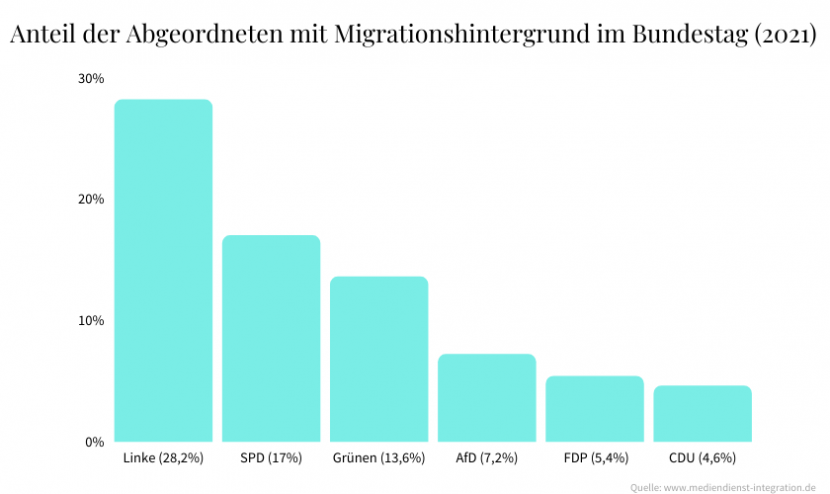 График 1 Данные с сервиса ”Statista”Показатель по землям выглядит немного иначе. Люди с миграционным прошлым все еще имеют низкий уровень представительства в Ландтагах. В земле Северный Рейн-Вестфалии 17 из 195 депутатов имеют миграционное происхождение. Это 8,7% депутатов. Во всей федеральной земле 31,7 процента населения имеют миграционное происхождение. В Баден-Вюртемберге 15 из 154 депутатов имеют миграционное прошлое, что составляет 9,7 процента. Для сравнения: во всем штате 33,8 процента населения имеют миграционное прошлое. В земле Рейнланд-Пфальц только 2 из 101 депутата имеют так называемое миграционное прошлое. Это около 2% депутатов. Для сравнения: во всей федеральной земле 26,7% населения имеют миграционное происхождение. В интеграционном мониторинге земель за 2015 год есть сравнительные данные по всем федеральным землям. В следующем мониторинге эти цифры больше не собирались. Согласно мониторингу 2015 года, политики с миграционным прошлым в 2015 году составляли в среднем всего 4,5 процента в парламенте штата. Однако в целом их доля увеличилась: в 2005 г. она по-прежнему составляла 1,4%. На уровне муниципалитетов исследования не проводились. Для анализа партийной и социальной деятельности мигрантов и людей с миграционным прошлым на земельном уровне было выбрано 5 субъектов - 2 Восточные земли: Саксония и Бранденбург; 3 западные земли: Рейнланд-Пфальц и Баден-Вюртемберг, вольный город Гамбург. Далее для в каждом субъекте проведен анализ деятельности партий и ассоциаций на уровне муниципалитетов округов.В Баден-Вюртемберге 15 из 154 депутатов имеют так называемое миграционное прошлое, что составляет 9,7 процента. Для сравнения: во всей земле 33,8 процента населения имеют миграционное прошлое. 17-й земельный парламент земли Баден-Вюртемберг состоит из 154 членов. 58 депутатов во фракции Зеленых; 42 — фракцию ХДС; 19 — фракцию СДП; 18 — СвДП; 17 — АДГ. У зеленых больше всего депутатов с миграционным прошлым: 10 из 58, или 17,2% всех депутатов в партии. за ней следует АДГ с 2 из 17 депутатов (11,8%). для СвДП это 1 из 18 депутатов (5,6 процента) в СДПГ 1 из 19 депутатов (5,3 процента) и ХДС 1 из 42 депутатов (2,4 процента).В Восточных землях, как Бранденбург ситуация обстоит иначе. В  Левой партии избранных кандидатов с миграционным прошлым нет;  (СДПГ) 25 избранных кандидатов ни одного с миграционным прошлым; (АДГ) 15 депутатов с миграционным прошлым нет; (Зеленые) 1 кандидат и без миграционного прошлого; ХДС 2 избранных кандидата с миграционным прошлым нет.3.2 ХДСБыл проведен анализ состава фракции партии. Исходя из собранных данных (см. Приложение 1), мы видим, что в составе ХДС в Бундестаге лишь 7 человек имеют миграционное прошлое. Если говорит об их происхождении, то все имеют европейское происхождение, кроме 1 депутата с турецкими корнями. Все остальные это представители соседских стран (Швейцария, Голландия и Восточная Европа с Постсоветским пространством). Так, мы может говорить, что ХДС не стремится обеспечивать широкое представительство людей с миграционным в прошлым Бундестаге и ограничивается лишь скромными 4,6% процентами. Более того данные депутаты имеют обычные должности и лишь некоторые из них состоят в комиссиях по вопросам миграции и интеграции.   3.2.1 Земельный уровень.Для определения подхода ХДС на земельном уровне были проанализированы ландтаги нескольких земель, в нашем случае это Северный Рейн-Вестфалия, Рейнланд-Пфальц, Баден-Вюртемберг, Бранденбург и Саксония.На уровне земель прослеживается схожая политика Христианско-демократического союза Германии. В земле Северный Рейн-Вестфалии в составе партии можно выделить Христоса Кадзидиса. Он происходит из греческой семьи по отцовской линии. Ранее Кадзидис активно участвовал в политической жизни с 2002 по 2009 в составе СвДП затем с 2009 года в составе ХДС. Вскоре в 2017 году он стал членом парламента земли Северный Рейн-Вестфалия.Таким образом мы можем видеть, что этот кандидат имеет очень богатую и давнюю историю участия в немецкой политике. Однако его вовлеченность — это не заслуга ХДС. Партия лишь привлекла человека, со схожими установками.Далее, в ландтаге земли Рейнланд-Пфальц У ХДС 31 место, однако, как и у многих партий, отсутствуют кандидаты с миграционным прошлым. В земле Баден-Вюртемберг из 42 депутатов в ландтаге у ХДС 1 кандидат с миграционным прошлым. Это составляет 2,4 % от общей доли. Николь Разави (* 20 мая 1965 года в Гонконге). Она является членом земельного парламента Баден-Вюртемберга с 2006 года. С мая 2021 года она занимает пост министра государственного развития и жилищного строительства Баден-Вюртемберга.В Саксонии у ХДС 1 политик сербской национальности Алоизиус Микваушк. Депутатская группа ХДС в саксонском государственном парламенте назначила Микваушка представителем сербов. Таким образом, можно сказать, что ХДС придерживается аналогичной политики на земельном уровне. Люди с миграционным прошлым почти не представлены в ландтагах от партии. В 2 землях кандидатов вообще не было. Более того, они занимают обычные должности, изредка ключевые по вопросам миграции или отдельных национальностей, почти все имеют европейское происхождение, и партия никак не поощряет на земельном уровне людей к участию. Также, можно сказать, что отсутствует общий фокус партии на миграционной проблематике. Все внимание посвящено социальным, экономическим и другим проблемам. ХДС лишь ограничивается лозунгами о контроле миграции и возвращении лиц, кому нельзя остаться. 3.2.2 Муниципальный уровень.Для анализа муниципального уровня были выбраны земли Бранденбург и Баден-Вюртемберг.  Выбор обусловлен тем, что он позволит сделать полноценный анализ подхода партии к людям с миграционным прошлым в землях с низким процентом таких людей и с высоким.Бранденбург разделен на 14 сельских округов и четыре городских округа. Каждый из этих районов также делится на муниципалитеты. Все они были проанализированы на наличие кандидатов.Исходя из собранных данный мы видим, что в районных объединениях ХДС в земле Бранденбург не так много представителей с миграционным прошлым. Партия не делает на них акцента, они занимают обычные должности, и почти все имеют восточноевропейское происхождение - Польша, Чехия, Румыния, Постсоветское пространство. В районной и муниципальной политике партия фокусируется на местных проблемах - безработица, налоги, инфраструктура - а не миграция и борьба с расизмом. В земле Баден-Вюртемберг ХДС имеет 4 районные ассоциации: Северный Баден, Северный Вюртемберг, Южный Баден и Вюртемберг-Гогенцоллерн. Каждая из этих ассоциаций разделена малые ассоциации. Был проведен анализ половины ассоциаций на наличие кандидатов с миграционным прошлым.Анализ проведен на основе данных с сайта ХДС в земле Баден-ВюртембергИсходя из данных мы видим, что традиционно в Западных землях процент депутатов и членов партии с миграционным прошлым значительно выше. Чем на Востоке. В Баден-Вюртемберге подход ХДС в отношении миграции и людей с миграционным не отличается от всех других уровней (федеральный, земельный). Партия все так же сконцентрирована на социальных, экономических и инфраструктурных вопросах, проблеме миграции лишь уделяется немного внимания: “мы должны установить контроль над потоками беженцев”.Что касается членов партии, то здесь сложно выделить доминирующую этническую группу, однако выходцы из неевропейских стран имеют большую долю от общего числа. Более того, они проявляют инициативность и занимаются решением проблем, некоторые из них являются членами советов по интеграции и вопросам беженцев, членами районных ассоциаций мигрантов. Проанализировав федеральный, земельный, районный и муниципальный уровень у партии ХДС, можно прийти к выводу. Партия придерживается общего курса на всех уровнях, отсутствует какая-либо корреляция, кроме различий запада и востока. Можно сказать о том, что ХДС поддерживает свой общий курс на сокращение миграционных потоков в Германии, налаживание контроля за уже присутствующими лицами и интеграцию. Можно сказать, что в партийных структурах не доминирует какой-либо этнической группы. Традиционно на востоке, это, как правило, переселенцы из Восточной Европы и за редким исключением неевропейского происхождения. На западе же в составе партии встречается большее количество людей с миграционным прошлым особенно неевропейского происхождения. Тем не менее, многие муниципалитеты и районы не возглавляются людьми с миграционным прошлым. Это в том числе зависит от количества населения и размера населенного пункта. Там, где люди с миграционным прошлым занимают какой-либо пост, они имеют богатый опыт, а также состоят в различных ассоциациях и объединениях. Из общего посыла партий на муниципальном и районном уровне можно выделить следующее: партия не акцентирует свое внимание на людях с миграционным прошлым; это не является способом получения дополнительных голосов и членов партии. Однако везде упоминаются, что членом актива может стать каждый даже не гражданин Германии.3.3 ХССВ составе ХСС на федеральном уровне лишь 1 кандидат имеет миграционное прошлое. Александр Радван (Бад-Тёльц, Вольфратсхаузен, Мисбах). Он является членом Бундестага с 2013 года.В составе ландтага Баварии прослеживается схожая тенденция.  ХСС имеет ни одного депутата с миграционным прошлым. Однако, присутствует специальная группа, занимающаяся перемещенными лицами, репатриантами. Данная группа является проводником всей политики ХСС в отношении мигрантов и людей с миграционным прошлым. Согласно их лозунгу, они призваны усилить партнерские отношения с соседними странами Центральной и Восточной Европы; сохранять культурные традиции; поддерживать тесные контакты с ассоциациями перемещенных лиц, организациями соотечественников и другими организациями, выступающими за сохранение родины; а также выступать за дальнейшее развитие защиты прав меньшинств и этнических групп в Европе.”.При анализе муниципального уровня партии ХСС в Баварии была сделана случайная выборка муниципалитетов и округов по наименованиям. Округа представляли собой разные населенные пункты, с разным населением и этническим составом. Все это позволило создать полную картину ситуации с представительством людей с миграционным прошлым в Баварии у ХСС. Данные использованы с сайта ХСС БаварияСогласно этим данным, можно сказать, что ХСС в Баварии придерживается схожей с ХДС политики. Партия не фокусируется на проблемах миграции, расизма, представительства людей с миграционным прошлым. Вместо этого, основное внимание уделяется традиционным проблемам (общество, инфраструктура, экономика). На федеральном и земельном уровне в партии лишь 1 кандидат с миграционным прошлым. Опускаясь на уровень районных ассоциаций, мы видим, что мигранты представлены скудно. Они представлены неравномерно, зависит от плотности населения; более того, нельзя выделить доминирующей этнической группы. Таким образом, можно сказать, что ХСС не стремится получить дополнительных голосов от избирателей с миграционным прошлым.
Исходя из проделанного анализа, можно сказать, что партия не стремится получить большой выгоды от использования людей с миграционным прошлым и мигрантов. Более того у ХСС нет какой-то явной, нацеленной стратегии и политики в отношении людей с миграционным прошлым. Анализ муниципалитетов и районов Баварии показал, что в партии не доминирует какая-либо этническая группа среди людей с миграционным прошлым (в партии есть как представители Европейских наций, так и неевропейских, а именно: турки курды арабы, однако они представлены лишь в самых густонаселённых районах.  Во всех остальных случаях — это выходцы из Восточной Европы, однако их число крайне мало. Из представленных кандидатов с миграционным прошлым можно выделить лишь нескольких. Эти кандидаты занимают управляющие посты в советах, во всем остальных случаях данные персоны обычные члены советов и партия никак не поощряет вступать в ряды. 3.4 СДПГИсходя из данных из данных таблицы (см Приложение 2) мы видим, что у СДПГ самый высокий показатель по количеству кандидатов с миграционным прошлым в бундестаге. По общему соотношению СДПГ уступает Левым. Кандидаты представлены довольно широко, многие из них имеют богатую политическую карьеру. Партия поощряет участие таких людей в политике, что соответствует общему курсу на более широкое представительство людей миграционным прошлым в партии.  Отдельно стоит отметить рабочую группу СДПГ по вопросам миграции и интеграции состоит из 35 членов 22 из которых имеют миграционное прошлое.  Каждый из членов группы имеет огромный опыт и влияние; за каждым закреплены определенные обязанности по поддержанию контактов с группами или же публикация контента соответствующего содержания в социальных сетях. Каждый из них состоит или состоял в советах по делам Афганистана, Магриба, гуманитарной помощи и т.д. Таким образом, прослеживается общий курс СДПГ - партия использует данный комитет в качестве инструмента для привлечения избирателей с миграционными прошлым, участие данных кандидатов в рабочих группах по делам разных стран и взаимодействие с организациями мигрантов позволяет партии оказывать прямое влияние на мигрантов и людей с миграционным прошлым. В организационные структуры активно вовлекаются лица с миграционным прошлым. Можно уверенно сказать, что в интеграционном совете СДПГ при Бундестаге люди с миграционным прошлым представлены полностью. 3.4.1 Земельный уровень На земельном уровне складывается следующая ситуация. В земле Северный Рейн-Вестфалии у СДПГ 8 из 56 депутатов (14,3 процента) с миграционным прошлым. Если подробно рассматривать карьеру и происхождение каждого из них, то большинство из данных депутатов имеют большой опыт и состоят во многих консультативных советах или организациях. Например, Дилек Энгин - заместитель председателя парламентской группы в городском совете Вупперталя; Председатель интеграционного комитета; Пресс-секретарь по вопросам школьной политики; Член Совета Бергиша; Член собрания специализированного объединения Бергише, Член административного совета Вуппертальского муниципального сберегательного банка. Сердар Юксель - турок, член ver.di (с 1991), член правления Current Forum (с 2010), член попечительского совета Фонда развития и мира (с 2014), член наблюдательного совета ООН по помощи беженцамВ земле Рейнланд-Пфальц У СДПГ доля депутатов с миграционной историей составляет 2,6% (1 из 39 членов парламента). Этот кандидат  Джорджина Казунгу-Хасс. Она имеет кенийские корни. В Баден-Вюртемберге почти десять процентов будущих членов земельного парламента в Баден-Вюртемберге имеют "миграционное происхождение". Однако в составе СДПГ такой лишь 1 человек. Себастьян Кюни. По его инициативе был создан Молодежный парламент Шрисхайма. Сегодня он является заместителем председателя как Шрисхаймской СДПГ, первым председателем которой он когда-то был, так и районного объединения Рейн-Неккар СДПГ. В городском совете Шрисхайма, членом которого он является с 2004 года, он занимает должность пресс-секретаря парламентской группы СДПГ.В Саксонии и земле Бранденбург у СДПГ ни одного кандидата с миграционным прошлым. Гамбург является одним из самых мультикультурных городов, в котором СДПГ имеет большинство. Парламентская группа СДПГ в Гамбурге состоит из 53 депутатов из них 9 имеют миграционное прошлое. У них богатый опыт политической деятельности, также многие из них состоят в комитетах по вопросам дискриминации, миграции, расизма и т. д. (Смотреть приложение 3)3.4.2 Муниципальный и районный уровень СДПГ.СДПГ в Гамбурге разделена на 75 районов. Из проведенного анализа можно прийти к следующему заключению. В Гамбурге у СДПГ большое количество депутатов и работников с миграционным прошлым. Как правило, доминируют представители неевропейских национальностей. Местами они возглавляют ассоциации или являются активными членами комитетов и рабочих групп. Например, в районе Габмург-Митте у СДПГ присутствует множество кандидатов с миграционным прошлым: Али Казанчи - Еженедельный рыночный комитет Вильгельмсбург; Строительный подкомитет Молодежный комитет Вильгельмсбург/Веддель. Фатих Кан Карисмаз - Комитет по социальному пространственному развитию Городской комитет. Ирене Аппиа - член-корреспондент районного исполнительного комитета Билльштедта Член парламентской группы СДПГ в молодежном комитете. Член комитета по социальному пространственному развитию с правом голоса. Фаддей Золтковски - председатель исполнительного комитета рабочей группы самозанятых в СПД Гамбург-Митте. Член земельного исполнительного комитета рабочей группы самозанятых в СДПГ Гамбург. Член районного исполнительного комитета СДПГ Биллштедт заместитель председателя Форума немецко-польских предпринимателей. Таким образом, мы можем сказать, что в вольном городе Гамбург люди с миграционным прошлым представлены довольно широко, они имеют богатый опыт, широко вовлечены в политические процессы. Через таких кандидатов партия привлекает новых лиц, а также способствует распространению повестки.Отдельно стоит выделить Парламентскую группу СДПГ в городском совете Гамбурга. В ее составе имеется множество подходящих кандидатов, имеющих различное происхождение: Казим Абаци - экономист и имеет турецкое происхождение; Джем Берк- турок; Даниал Ильханипур - индус; Гульфам Малик и Ифтыкар Малик - турки; Барис Онес - турок.В составе парламентской группы также присутствуют рабочие группы и комитеты исполнительного органа партии, в составе которых также немалое количество сотрудников с миграционным прошлым: Дерия Озкан (Турция) - имеет должность окружного секретаря в Гамбург-Норд; Митхат Капар ( Турция) -  Заместитель земельного председателя СДПГ Гамбург | Член районного собрания Альтона; Симона Гюндюз - член исполнительного комитета СДПГ Гамбург; Анетт Гиллес; Эльке Якобувоски; Армита Каземи; Александр Клейнов- представитель СДПГ Гамбург-Норд; Пауль Клещ - представитель округа Бергердорф. Рабочую группу по миграции и разнообразию возглавляет Айдан Озогуз - человек с миграционным прошлым. Карим Куропка - состоит в молодежной организации СДПГ. Привлекает молодежь и лиц до 35 лет в организацию (всех национальностей и без гражданства).В земле Бранденбург у СПДГ не так много людей с миграционным прошлым в районных и муниципальных объединениях. Они являются представителями без большого опыта, связей.  Как правило, это выходцы из Восточной Европы. Например, Кристиан Барцикосвки (кандидат в ландтаг, председатель ПБ); председатель Клаудия Муха; председатель Саша Янковский; председатель Адам Васиак, председатель Генри Новаковски.Проанализировав 3 уровня партийной деятельности СДПГ, я пришел к следующему выводу:Участие людей с миграционным прошлым на Востоке и на Западе Сильно отличается.  Так, в Бранденбурге У СДПГ на муниципальном уровне большая часть депутатов с миграционным прошлым имеют польские корни, они часто не занимают ключевых должностей, и партия не делает акцента на их происхождении. Общая повестка партии по борьбе с расизмом сохраняется, однако приоритет отдается другим социальным проблемам, не связанным с миграцией. На Западе в городе, где Шольц когда-то одержал блистательную победу СДПГ, имеет иную политику. Гамбург, как один из городов мигрантов имеет высокий показатель людей с миграционным прошлым в составе населения. Это находит свое отражение в общем составе коалиции СДПГ в Гамбурге, а также на муниципальном уровне. На муниципальном уровне большое количество “неевропейских” мигрантов. Многие из них занимают ключевые должности и являются почетными членами комитетов и организаций, можно сказать, что это люди не низкого достатка и, как правило, представители бизнеса.СДПГ стремится следовать своей политики широкого вовлечения и представительства мигрантов в партийных структурах и гос. учреждениях. Можно даже сказать, что общая миграционная повестка СДПГ воплощается именно в Гамбурге. Также идет вовлечение в СДПГ через молодежную организацию и партийные структуры, где подчеркивается, что для участия не нужно состоять в составе партии.В Бундестаге СДПГ имеет один из самых высоких показателей людей с миграционным прошлым, занимая 2 место, уступив Левым. Однако, если смотреть на общее количество депутатов и их соотношение, то здесь СДПГ явный Лидер. Партия имеет комиссию по интеграции в составе бундестага, которая почти полностью состоит из членов нац. Меньшинств и людей с миграционной историей. Аналогично дело обстоит и в Баварском Ландтаге и некоторых других землях - часто лицо по делам интеграции — это человек с миграционным прошлым.Отдельно хочется выделить этнический состав депутатов - на востоке — это классические выходцы из Восточной Европы. НА западе партия стала оплотом для Турок, арабов и Курдов и других Восточным национальностей.Таким образом, можно сказать, что партия использует этнический фактор лишь в Западных землях, часто люди вступают в партию из-за других заманчивых факторов в виде скидок на членство и возможности быть услышанным. Более того, использует фактор известных лиц с миграционным прошлым и молодежных организаций.3.5 Левая партия"Был проведен анализ состава фракции и выделены лица с миграционным происхождением (см. Приложение 4)". Исходя из данных, мы видим, что Левые имеют самую высокую долю депутатов с миграционным прошлым от общего числа (28,2%) (см. График 1). Тем не менее их количество составляет лишь 10 человек и большинство из них имеют неевропейское происхождение. Некоторые из них члены рабочих групп и советов по вопросам миграции и разнообразия. На земельном уровне Левых сложнее анализировать на земельном уровне, по причине меньшей популярности. Они имеют меньше мест в ландтагах и меньше возможностей для людей с миграционным прошлым быть представленными. Тем не менее, все это не мешает вести активную агитационную компанию по привлечению мигрантов в свои партийные структуры; проводить мероприятия, посвященные мультикультурализму, борьбе с расизмом.Согласно данным из анализа у Левой партии в составе Бранденбургского ландтага 10 человек входят в парламентскую группу и ни одного с миграционным прошлым. Однако в Саксонии из 14 депутатов, Левые имеют 1 кандидат с миграционным прошлым Анна Горских из Томска.3.5.2. Муниципальный уровень.На муниципальном уровне, в земле Баден-Вюртемберг у Левых довольно много членов с миграционной историей. Они представлены разными национальностями; у многих богатый опыт. Партия использует традиционные методы агитации: собственные СМИ, листовки, активная агитация в социальных сетях, более того в каждой земле и районе есть уполномоченный по вопросам интеграции. Партия часто апеллирует своими обещаниям из программ и устава.В земле Баден Вюртемберг Айнур Карлыклы -государственный комиссар по вопросам миграции. Он выполняет обязанности для того, чтобы больше людей, имеющих опыт работы с миграцией и расизмом, приходили в партию, становились ее активными участниками. Айнур является контактным лицом для товарищей в районных и местных объединениях и консультативным членом исполнительного комитета и комитета земли.Более того, Левые отсылают на сторонние организации, которые могут оказать помощь: “В то же время мигранты и люди, столкнувшиеся с расизмом, участвуют в борьбе профсоюзов, общественных движений, местных инициатив и объединены в самоорганизации мигрантов, группы чернокожих и цветных людей (BPoC) и многое другое.”
Исходя из состава районных объединений и муниципалитетов, у Левых много лиц неевропейского происхождения. Люди с миграционным прошлым широко представлены, местами занимают ключевые и специальные должности. Партия уделяет должное внимание проблеме мигрантов и старается помочь им любыми способами. Вместе с активной агитацией в сети и сми у левых получается создать эффективный подход для привлечения таких лиц в Баден- Вюртемберге.В земле Бранденбург у Левых практически нет кандидатов с миграционным прошлым. Несмотря на общий курс партии в поддержку мигрантов, мультикультурализма и вовлечения таких лиц в общественную жизнь, они почти не представлены. С Левые осуществляют свою агитацию и вовлечение посредством организаций: “Левая молодежь” “ Фонд Розы Люксембург”.Проанализировав федеральный, земельный, районный и муниципальный уровни, я пришел к следующему выводу:1 Если сравнивать западные и восточные земли, то видно типичную ситуацию. На западе количество депутатов с миграционным прошлым и неевропейским происхождением в несколько раз выше. На востоке они почти отсутствуют. 2 Также деятельность партии для привлечения людей с миграционного прошлого и иммигрантов осуществляется посредством молодежной организации. В рамках данной организации проводятся регулярные встречи, посвященные вопросам мультикультурализма и борьбы с расизмом. Более того левые имеют каждой земле совет по делам миграции интеграции и перемещенным лицам. Данные советы работают в тесной связи с фондом Розы Люксембург. Так, фонд выделяет гранты, проводит встречи.Таким образом, можно сказать, что политика левой партии схожа с политикой зеленых. Тем не менее Левые имеют меньше мест в ландтаг, меньше мест в бундестаге и еще меньше мест на местах. Также партия имеет меньше средств и возможностей для осуществления глобальной политики по привлечению людей с миграционным прошлым и весь основной поток таких людей поступает в партию зеленых.3.6 Партия ЗеленыхБыл проведен анализ состава фракции партии Зеленых и были выделены лица с миграционным происхождением в составе Бундестага (см. Приложение 4). Основываясь на собранных данных, можно сделать вывод, что партия Зеленых имеет 14,4% депутатов в бундестаге с миграционным прошлым. Многие из них занимают ключевые посты и должности в комитетах, связанных с интеграцией, миграцией, борьбой с правым экстремизмом. Более того часть из депутатов почетные члены организаций, связанных с какой-либо этнической группой, спонсируемых Германией. Они также являются советниками по вопросам ислама, культуры и т. д.Большая часть парламентариев имели хорошее образование и на момент окончания многие из них получили стипендию или спонсирования от фонда Генриха Бёлля (тесно связан с проектами партии зеленых и популяризации мультикультурализма, интеграции).Карьера членов Бундестага начиналась с организации “Зеленая молодежь” даже те, кто вступил в партию ранее 2000 года. Можно сделать вывод, что по совокупности мероприятий, проводимых молодежной организацией на федеральном, земельном и муниципальном уровне, Зеленая молодежь нацелена на проведение лекций и семинаров, мероприятий, а также привлечение молодежи с миграционным прошлым. Данная молодёжь часто уже имеет немецкое происхождение или же гражданство, в отличии от родителей они имеют больше возможности для участия, чем и пользуются Зеленые. Еще на муниципальном и земельном уровне на примере Бранденбурга видно, что иногда проводятся совместные мероприятия с организациями мигрантов или помощи мигрантам. После таких мероприятий молодежь идет бастовать к депортационным центрам, например.3.6.2 Земельный уровеньВ Северной Рейн-Вестфалии Зеленые имеют сильную группу депутатов с миграционным прошлым в составе ландтага. Для проведения качественного анализа стоит выделить несколько персон:Бериван Аймаз - является членом парламента земли Северный Рейн-Вестфалия с 2017 года. До этого она активно работала в партии Зеленых на муниципальном и земельном уровне. Член парламентской группы Северный Рейн-Весталия-Турция С 2017 года Член попечительского совета Центра турецких исследований С 2020 года Агентство по делам беженцев ООН (UNO-Flüchtlingshilfe e.V.).   Юле Венцель - В апреле 2009 года Венцель и Никлас Граф основали местное отделение "Зеленой молодежи" в Динслакене, в 2013 году она присоединилась к Зеленым. С ноября 2015 года по 2018 год она была государственным пресс-секретарем Зеленой молодежи NRW.Гёнюль Эгленс- турецкие корни Эгленс родилась в Детмольде младшей из четырех дочерей в семье так называемых гастарбайтеров. С 2009 по 2018 год Эгленс работала в Зеленой альтернативе в советах Северного Рейн-Вестфалии в качестве сотрудника по вопросам образования.Мераль Томс - Томс выросла в Дюссельдорфе в немецко-турецкой семье.   Она является председателем комитета по вопросам разнообразия, молодежи, пожилых людей, здравоохранения, социальных вопросов и дошкольного воспитания города Тёнисворст и членом комитета по здравоохранению района Вирсен.У "зеленых" доля членов с миграционным прошлым в ландтаге Рейнланд-Пфальца составляет 10 процентов (1 из 10 членов парламента).  Йозеф Винклер он возглавляет отделение своей партии в земле Рейнланд-Пфальц с 2016 года. Мать Винклера, Чиннамма, родилась в индийском штате Керала. С 2002 по 2013 год Винклер являлся членом Бундестага Германии. В парламенте он был членом Комитета по внутренним делам (2002–2013) и Комитета по петициям (2002–2009). В качестве пресс-секретаря по церковной политике и межрелигиозному диалогу своей парламентской группы в 2005–2009 гг. он возглавлял рабочую группу своей фракции по религиозной политике. Он также был пресс-секретарем по иммиграционной политике, а с 2002 по 2005 год - пресс-секретарем по вопросам демократического развития.В Саксонии и Бранденбурге у Зеленых лишь 1 депутат с миграционным прошлым, что свойственно для восточных земель.Исходя из данных с муниципального уровня можно сделать вывод что в земле Бранденбург люди с миграционным прошлым представлены неравномерно есть районы и муниципалитеты, где их количество может достигать 3-4 человек Часто они занимают ключевые позиции касаемые миграции и социальной политики через свои социальные сети осуществляют мобилизацию молодежи  Так главным инструментом для зеленых в Бранденбурге является организация молодежи “Зеленая молодёжи”  в которую может вступить каждый желающий  Организация часто выступает против депортационного центра в Бранденбурге гуманное отношение равные права и тд.12 С молодежь проводятся встречи с организациями по интеграции например как в  Бернау (встреча молодежи с с Barnimer Bürger*innenasyl13 на тему экологии и самое главное закона об убежище14Более того, многие члены зеленой молодежи затем становятся политиками и депутатами на муниципальном уровне - например, как 20-летний студент-учитель Данило Зошник или Лиллас Родер в Бранденбурге на ХафелеВ ландтаге Баден-Вюртемберга Зеленые имеет сильную группу из депутатов с миграционным прошлым. Они имеют большой опыт, состоят в комитетах и сотрудничают с организациями мигрантов.У "Зеленых" больше всего депутатов с миграционным прошлым: 10 из 58, что составляет 17,2 процента от всех депутатов партии: Мухтерем Арас, Петра Ольшовски, Айла Катальтепе, Катрин Керн, Александр Саломон, Несе Эрикли, Синди Холмберг, Даниэль Леде Абал, Михаил Жуков-Швеллинг, Эрвин Келер.В составе партийного совета:Жасмин Атея - изучала исламоведение и европейскую этнологию во Фрайбурге и Каире, и сама пережила египетскую революцию в январе 2011 года. Ее основные политические темы — внутренняя и миграционная политика, а также поощрение многообразия. Она является окружным председателем KV Freiburg.Сара Хэгман -В своей докторской диссертации она исследует глобальные сети еврейских организаций помощи во время Второй мировой войны. Ее сердцевиной политическими вопросами являются гендерное равенство, борьба с антисемитизмом и укрепление демократии.Сара Хайм - Немецко-французское происхождение, привержена гуманной политике предоставления убежища, социально справедливым изменениям и внешней политике, защищающей климат.Аслы Кючук - турецкое происхождение; Асли Кючюк является членом городского совета и лидером парламентской группы Партии зеленых в Тюбингене, а также членом Федерального женского совета земли Баден-Вюртемберг. Ее три самые важные темы — защита климата, гендерное равенство и интеграция.В составе коалиции в Ландтаге у зеленых 6 депутатов с миграционным прошлым. Все они имеют огромный опыт. Некоторые из них в прошлом получили грант от фонда зеленых.3.6.3 Муниципальный уровеньПроанализировав муниципалитеты и районные объединения Зеленых в Баден-Вюртемберге по принципу случайно выборки (учитывая плотность населения районов), уже можно сказать, что представительство людей с миграционным прошлым в несколько раз выше, чем у Зеленых на Востоке.  В Бранденбурге зеленые делают акцент на молодежи и молодых людях с миграционным прошлым и через них продвигают идеи и кандидатов. На западе все иначе - различные возрастные и этнические группы - нет общего акцента на молодежи, но зеленая молодежь все равно играет большую роль.Ассоциация Зеленых Бранденбурга не имеет явных представителей с миграционным прошлым, как в ландтаге, так и в областном отделении.В 18 районах Бранденбурга и городских округах существует 18 районных ассоциаций Alliance Green, а также другие местные и региональные ассоциации.Сравнивая Восток и Запад видно, что Зеленые проводят более активную политику в отношении миграции на Западе, на Востоке акцент на экологии, а продвижение миграции идет через молодежную организациюЕсли рассматривать отдельные муниципальные единицы в Бранденбурге, то встречаются интересные кандидаты, также прослеживается курс партийной политики на Востоке:В Аренсфельде  Данило Зошник представляет Зеленых в избирательном округе 14 (Барним II - город Бернау и муниципалитет Панкеталь). Данило Зошник вырос в Эберсвальде. В настоящее время он является членом правления Зеленой молодежи в Бранденбурге.В населенном пункте Бернау вызывает интерес новость 2019 об избрании состава молодежной организации и проведения совместной встречи с Barnimer Bürger*innenasyl на тему экологии и самое главное закона об убежищеВ составе Районного совета Бранденбурга на Хафеле Лиллас Родер  является представителем чернокожего населения. Таня Рааб (заместитель представителя) активно продвигается про-зеленым СМИ, как представитель Еврейской нации она борется против антисемитизма и за равные права для всех национальностей  Ассоциация периодически публикует предложения с вакансиями, куда они приглашает людей всех национальностей — это соответствует общей установке партии по привлечению людей с миграционной историей к работе в социальных и полит структурах В районной ассоциации Котобуса, в управляющем совете есть представитель с миграционной историей - Хассана Аль-Хассана. Более того, в рамках округа функционирует рабочая группа по вопросам миграции и убежища - данная группа принимает активное участие в проведении окружных мероприятий касаемых миграцииВ управляющем совете районной ассоциации Франкфурта-на-Одере Алена Карашински - председатель. Маджид Бехзад занимается вопросами интеграции и является председателем интеграционного совет. Марк Липка советник в составе городского совета и депутатской группы и Член Совместного немецко-польского интеграционного комитета.3.7 Свободная демократическая партияБыл проведен анализ фракции СвДП в составе бундестага и на основе этого можно сказать, что СвДП имеет один из самых низких показателей по количеству людей с миграционным прошлым в Бундестаге. (данные 1 график). Исходя из данных видно, что в составе не доминирует какая-либо этническая группа партия не стремится выставить данных кандидатов напоказ. На федеральном уровне прослеживается линия игнорирования проблемы разнообразия и мультикультурализма. У партии всего 5 депутатов с миграционным прошлым и они имеют почти равное соотношение по этническому принципу европейским и неевропейским происхождением (см. Приложение 5).3.7.1 Земельный уровеньВ составе ландтагов у СвДП ни одного кандидата в Северной Рейн-Вестфалии, Рейнланд-Пфальце, Бранденбурге и Саксонии. Лишь 1 кандидат в земле Баден-Вюртемберг: Нико Вайнманн - третий сын бывшего мэра и почетного гражданина города Хайльбронн Манфреда Вайнманна и его жены Арлин, американки. Помимо немецкого гражданства, он также имеет гражданство США.С 2019 года он является председателем парламентской группы СвДП в собрании объединения региона Хайльбронн-Франкен.Таким образом, сложно сказать о какой-либо нацеленной политике партии по привлечению избирателей с миграционным прошлым. Они почти не представлены в Ландтагах. Партия не фокусируется вообще на данной проблеме. Она лишь стремится поставить миграцию под контроль.3.7.2 Муниципальный уровеньНа районном и муниципальном уровне Бранденбурга СвДП не изменяет своей политике. На востоке страны сложно встретить множество кандидатов с миграционным прошлым. Таких у СвДП лишь 3 человека: Харальд Подчек - занимает должность заместителя председателяСёрен Герулат - состоит в совете директоров; Советник в Пренцлау Председатель комитета по реконструкции Доминиканского монастыря; член главного комитета и комитета по экономическим вопросам, городскому и местному развитию, а также других комитетов и советов.Ольга Бартиева - член советаПоказатели в Баден-Вюртемберге: Данные взять из отделения СвДП в Баден-ВюртембергеПроанализировав политику СвДП на всех уровнях, можно уверенно сказать, что партия не стремится получить дополнительных очков от участия людей с прошлым мигранта. Тем не менее Демократы не отвергают людей с миграционным прошлым и приглашают всех к участию - без акцента на этническую составляющую. Таким образом, нельзя сказать про какую-то явную стратегию в отношении мигрантов.Если сравнивать показатели на Западе и Востоке, то по традиции на Западе показатели выше, чем на Востоке. Более того отсутствует какая-либо доминирующая этническая группа. В партию входят, как неевропейские национальности, так и европейские. Однако, те из немногих, кто принимает участие в партийной деятельности, имеют хороший опыт и часто занимают ключевые посты и должности. Таким образом, нельзя говорить об использовании какого-либо из инструментов для привлечения людей с миграционным прошлым. Партия по своему уставу нацелена на сокращение миграции. По этой причине у СвДП одни из самых низких показателей по депутатам, как в Бундестаге (последнее место с ХДС 5,4 % депутатов с миграционным прошлым).3.8 Альтернатива для ГерманииНа основе данных, собранных при проведении анализа фракции АДГ в бундестаге (см. Приложение 6), можно прийти к заключению, что в процентном выражении AFD опережает ХДС/ХСС и СвДП по количеству членов парламента с миграционным прошлым (см. график 1). В парламентскую группу входят шесть членов парламента, которые иммигрировали в Германию или, в одном случае, имеют отца из США.В их число входят лидеры парламентской группы Элис Вайдель и Тино Хрупалла, его предшественник Александр Гауланд и Кей Готтшалк, возглавлявший комитет по расследованию банкротства Wirecard. Кроме того, в бундестаг перешли несколько политиков АДГ, бранденбургский профессиональный солдат Ханнес Гнаук.3.8.1 Земельный уровеньВ земле Северный Рейн-Вестфалии Альтернатива для Германии имеет самую высокую долю депутатов с миграционным прошлым: 2 из 12 депутатов, или 16,7 процента от всех депутатов в парламентской группе:Энкши Сели-Захариас - имеет албанские корни. Заместитель председателя парламентской группы (пресс-секретарь по вопросам интеграционной политики)Карло Клеменс - является ассоциированным членом федерального исполнительного комитета AfD и с 2021 по 2022 год был федеральным председателем молодежной организации AfD "Молодая альтернатива для Германии" (JA). С 2022 года он является членом парламента земли Северный Рейн-Вестфалия.  Мать Клеменса родом с Филиппин.Схожим образом обстоит дело в Баден-Вюртемберге, где у АДГ 2 из 17 членов парламента или же 11,8% имеют иностранные корни:Даниэль Линденшмид -вступил в Альтернативу в 2013 году, и баллотировался от партии на выборах в парламент земли Баден-Вюртемберг в 2016 году в округе Нюртинген. В 2017 году он также баллотировался в Бундестаг по округу Бакнанг - Швабиш Гмюнд. В 2021 году Линденшмид был избран в ландтаг Баден-Вюртемберга по избирательному округу Бакнанг. Там он является членом Комитета по внутренним делам, а также председателем Комитета по пересмотру результатов выборов.Антон Барон (* 3 ноября 1987 года в Джамбуле, Казахская Советская Социалистическая Республика, Советский Союз) - немецкий политик (AfD). С 2016 года он является членом парламента от избирательного округа Хоэнлоэ в парламенте земли Баден-Вюртемберг от своей партии, а с января 2023 года - председателем парламентской группы AfD.3.8.2 Муниципальный уровень АДГ:Для анализа районного и муниципального подхода АДГ были выбраны 2 земли: Саксония и Баден-Вюртемберг. В Саксонии у АДГ один из самых высоких уровней поддержки, а Баден-Вюртемберг был выбран для всех партий.
Отделения АДГ в Саксонии разделено на 13 районных ассоциаций. Во главе этих объединений стоят контактные лица, которые в основном выполняют коммуникационные и координационные задачи и частично избираются членами. После разделения на районы должны быть сформированы городские или местные группы.В составе районных советов и муниципалитетов у АДГ не так много людей с миграционным прошлым, они почти не представлены и являются выходцами Восточной Европы. Все это соответствует общему курсу партии. В земле Баден-Вюртемберг АДГ имеет достаточное количество сторонников, чтобы присутствовать в ландтаге и районных объединениях. Так, исходя из проделанного анализа, можно сказать, что АДГ придерживается общей позиции и на уровне районов. Несмотря на то, что Баден-Вюртемберг имеет один из самых высоких показателей населения с миграционной историей, в составе районных и муниципальных ассоциаций всегда найдется 1 человек с иностранным происхождением. Почти в каждом муниципалитете есть 1 член районной ассоциации, у которого точно иностранные корни, однако отсутствует дальнейшая информация. Как правило, это люди из Восточной Европы.Из рекламы на всех уровнях можно выделить агитацию: Выскажи свое мнение; Прими участие; Стань членом партии. Таким образом, партия привлекает людей исходя не из миграционной истории, а исходя из идеологических и патриотических условий. В партии может быть любой, кто предан Германии. Таким образом, подход на востоке и западе почти не отличается. Партия объединяет людей вокруг идеи. Более того, соотношении людей с миграционным прошлым в составе муниципалитетов и районов на Западе ненамного больше.Общий вывод АДГ: В СМИ сложился образ АДГ, как партии выступающий против миграции и мигрантов. Представительство Альтернативы в Бундестаге, а также в Ландтагах и муниципалитетах рознится. Если в Бундестаге АДГ имеет 4 место из 6 ключевых партий, с 7,2% депутатов с миграционном прошлым, то на земельном уровне ситуация зависит от нескольких факторов: 1. Принадлежность земли к “новым землям” - бывшая ГДР или же старым землям ФРГ. В Западных землях даже АДГ имеет большее количество людей с миграционным прошлым. В то время, как на востоке, ситуация немного другая - процент людей с миграционным прошлым в ландтагах и муниципалитетах ниже. Однако, в партии присутствуют члены польской диаспоры или же русских-немцев переселенцев, которые особо активно действуют через муниципалитеты и организацию “молодая альтернатива”. Организация молодежи действует активнее на востоке, где большее количество отделений. Отдельно стоит отметить деятельность специальных советов при муниципалитетах и ландтагах, нацеленным на VAdM (Перемещенные лица, репатрианты и немецкие меньшинства). Деятельность BDV (Федерации изгнанников) первым делом нацелена на вовлечение и привлечение людей, мигрировавших из бывших советских республик. 2. Процент людей с миграционным прошлым в конкретной земле. В восточных землях процент гораздо ниже и, как правило, это поляки и русские немцы. На западе процент таких кандидатов выше и уже появляются нестандартные для АДГ кандидаты с румынскими, чешскими и даже американскими корнями.3. Популярность общей повестки партии. Некоторые элементы устава партии играют ключевое значение при привлечении людей с миграционным прошлым. Например, сохранение традиционных, христианских ценностей или недопущение мультикультурализма и самое главное общий посыл партии: “Мы заинтересованы в квалифицированных мигрантах из стран со схожей культурой и историей, и разделяющих общие с нами ценности.4. Соответствие требованиям партии. Лица без немецкого паспорта из стран, не входящих в ЕС, могут вступить в партию и партийные организации только, если они не попадают под список несовместимости.Если рассматривать стратегию исходя из применимых инструментов, то здесь прослеживаются первым делом работа с организациями и ассоциациями мигрантов и людей с миграционным прошлым. Более того, к этому можно прибавить использование партиями этнического фактора в отношении немцев с постсоветского пространства. В остальных случаях партию использует традиционную агитацию через местные ассоциации, молодежные организации и партийные, и предвыборные документы. Таким образом, стратегия Альтернативы для Германии заключается в привлечении идейных людей с миграционным прошлым, которые будут разделять немецкую культуру, общие традиционные европейские ценности, а также “патриотичную” повестку партии, нацеленную на пресечение миграции из других культурных регионов и развитие традиционной Германии. Среди таких кандидатов партия рассчитывает увидеть выходцев из соседних европейских стран (Центральная Европа, частично Балканы и постсоветское пространство). Дополнительное привлечение в партийные структуры осуществляется по стандартному способу работы через молодежную организацию, а также ассоциации немцев из СССР и локальные местные мероприятия. Так, можно сказать, что партия фокусируется не на этническом фактора, а на факторе “политических наций”. Иными словами, все разные, но. Если они приехали в эту страну, приняли культуру и готовы отстаивать ее ценности, то они часть Германии и немецкого общества. Таким образом, анализ данного инструмента, а именно “партийного участия мигрантов”, позволил нам разделить немецкие партии на несколько групп: 1. Партии, имеющие значительную долю депутатов с миграционным прошлым ( Левые, Зеленые, СДПГ); 2. Партии не имеющие значительного представительства людей с миграционным прошлым ( ХДС/ХСС, СвДП, АДГ). Более того анализ позволил выявить корреляцию между землями или же общую тенденцию для всех партий: количество депутатов и участников партии с миграционным прошлым значительно ниже в восточных землях. Более того на Востоке доминируют представители европейских наций, в то время как на Западе большую часть составляют люди неевропейского происхождения. Исходя из этого можно сказать, какие партии используют данный тип инструментов активнее всего: Левая партия, Зеленые, СДПГ. Все остальные не придают большого значения данному типу привлечения.Глава 4 Публичные инструменты Еще одним важным элементом стратегий партии по привлечению людей миграционным прошлым является деятельность публичных площадок. фондов и СМИ. Под публичной площадкой в данной работе подразумевается спектр организаций, полученных в процессе исследования, которые косвенно или полностью задействованы в привлечении избирателей с миграционным прошлым. К таким площадкам можно отнести деятельность специализированных СМИ, работающих с миграционной проблематикой, фондов, связанных с партиями, а также деятельность объединений мигрантов при бундестаге. Ключевые медиа и аналитические площадки ( Medien Dienst Integration и экспертный совет по интеграции и миграции) имеют тесную связь с федеральным правительством и выступают в качестве мозговых центров, направляющих мигрантов, людей с миграционным прошлым и даже партии. Экспертный совет по интеграции и миграции предоставляет сухие данные и аналитику по ключевым вопросам. Medien Dienst Integration - выступает в качестве СМИ и аналитического агентства, которое дает прямые рекомендации за кого голосовать, и какая партия что может дать мигранту.4.1 Служба массовой информации “интеграция”Служба массовой информации интеграция (Medien Dienst Integration) - Информационная и исследовательская платформа по вопросам миграции созданная при поддержке Совета по миграции. Финансирование проекта осуществляется, как уполномоченным правительства Германия по вопросам миграции, беженцев и интеграции, так и рядом фондом: Фройденберга, Меллгаарда, Открытого общества, Маршалла и тд. Членами консультативного совета являются представители ключевых СМИ Германии.Для исследования интересна деятельность данной организации в области Интеграции, конкретных советов для разных этнических и религиозных групп от Ислама и Иудаизма до постсоветских мигрантов. Данная организация является распространителем исследований среди СМИ, касаемо миграционной повестки.  В разделе интеграция мигрант и гражданин с миграционным прошлым может найти соотношения права голоса у граждан Германии с миграционным прошлым и без.Далее следуют данные по явки избирателей с миграционным прошлым. Существуют большие различия между группами происхождения. Так, 77,4 процента опрошенных имеющих право, иммигрировавших из других стран ЕС заявили, что голосовали. Среди (поздних) переселенцев - 68%. 56,4 процента среди имеющих право голоса, иммигрировали из Турции. На остальные страны приходится 51,9 процента. Причинами различного участия могут быть средний уровень образования соответствующей группы, продолжительность пребывания в Германии, а также предыдущий опыт участия в выборах в стране происхождения. Далее следуют статистические данные сколько Меров городов имеют миграционное прошлое. Таких в Германии только 4 из 337 Ганновер, Герлиц, Росток и Ландсхут в настоящее время являются единственными городами, в которых есть мэр с миграционным прошлым.Самые полезные разделы для мигрантов и людей с миграционным прошлым показывают сколько процентов составляют люди с миграционным прошлым в составе Бундестага и Земельных правительств. Финальный раздел посвящен партиям за кого голосуют избиратели с миграционным прошлым. Таким образом, данная площадка хоть и спонсируется федеральным правительством, однако она используется всеми партиями для пиара и популяризации своих инициатив и кандидатов. С помощью постоянный новостей и отчетов мигранты и люди с миграционным прошлым всегда в курсе последних новостей о политической жизни мигрантов и людей с миграционным прошлым в Германии. Можно даже говорить о дополнительной мобилизации новых людей благодаря данной площадке.  4.2 Совет экспертов по интеграции и миграции 
Еще одной важной организацией, но уже по большей части для партий и их аналитиков является экспертный совет по интеграции и миграции. Это независимый орган научного политического консультирования. Своими экспертными отчетами Совет стремится внести вклад в формирование суждений всех органов, ответственных за интеграционную и миграционную политику, а также широкой общественности. Германия - страна иммиграции. Интеграция и миграция — это центральные вопросы будущего, которые в ближайшие годы будут представлять значительные вызовы для политики и общества. По этой причине Федеральное правительство 2 декабря 2020 года приняло решение о создании Экспертного совета по интеграции и миграции (SVR). Он продолжит работу Экспертного совета немецких фондов по интеграции и миграции, который был основан в 2008 году консорциумом частных фондов.Согласно Декрету об учреждении, задача Экспертного совета по интеграции и миграции состоит в том, чтобы предоставить политикам на федеральном, государственном и местном уровнях, а также гражданскому обществу

Организация предоставлять научно обоснованную информацию о событиях, проблемах и научно обоснованных подходах к их решению в области интеграции и миграции, отслеживать эти события и оценивать их нейтральным и методологически обоснованным образом,
предоставлять ориентированные на действия советы и занимать позицию по текущим вопросам с целью предоставления фактических аргументов для общественных и политических дебатов, объективизации общественной информации и придания новых импульсов.Члены СВР назначаются Федеральным министерством внутренних дел по согласованию с заинтересованными федеральными министерствами и уполномоченным федерального правительства по вопросам миграции, беженцев и интеграции после консультации с председателем сроком на три года. Как правило, допускается однократное переназначение. Назначение происходит на основании голосования независимого отборочного комитета. Экспертный совет по интеграции и миграции избирает председателя и заместителя председателя из числа своих членов сроком, как правило, на три года.Так, можно говорить, что организация осуществляет дополнительную поддержку партиям и организациям для ведения их политических компаний. Имея полный набор информации об этнической составляющей мигрантов и людей с миграционным прошлым; о проблемах, которые волнуют эти группы; о партийных предпочтениях партии могут формировать свою стратегию для привлечения голосов и внимания этих людей.4.3 Организации мигрантов при БундестагеФинальным звеном во всей этой системе являются организации мигрантов при бундестаге. На федеральном уровне имеется перечень организаций, поддерживаемых Бундестагом.  В общей сложности 17 организаций мигрантов получили структурное финансирование от Федерального ведомства по делам миграции с 2013 года. В настоящее время на федеральном уровне финансируются следующие организации мигрантов: Федеральная рабочая группа ассоциаций иммигрантов (BAGIV), Bundesarbeitsgemeinschaft der Immigrantenverbände e.V. Турецкая община в Германии (TGD), Türkische Gemeinde in Deutschland e. V.Федеральная ассоциация сетей организаций мигрантов e.V. (NEMO), Bundesverband Netzwerke von Migrantenorganisationen e.V.Федеральный совет по иммиграции и интеграции (BZI), Bundeszuwanderungs- und Integrationsrat e.V. Федерация немецко-сирийских ассоциаций помощи (VDSH), Verband Deutsch-Syrischer Hilfsvereine e.V. Федеральная сеть TANG - Африканская сеть Германии e.V., Bundesnetzwerk TANG – The African Network of Germany e.V.DaMOst - Зонтичная ассоциация организаций мигрантов в Восточной Германии e.V. Курдская община Германии e.V. (KGD), Kurdische Gemeinde Deutschland e.V. Иранская община в Германии e.V. (IGD), Iranische Gemeinde in Deutschland e.V.  Общество немцев из России (Landsmannschaft der Deutschen aus Russland e.V.) Польский социальный совет e.V. (Polnischer Sozialrat e.V.)4.4 Фонды Помимо рабочих групп при Бундестаге и федеральных ассоциаций различных этнических групп и диаспор, при каждой ключевой партии Германии имеется близкий к партии фонд и пара организаций, как правило, это молодежная организация. Некоторые партия используют данные организации в качестве инструмента для привлечения людей с миграционным прошлым. Политические фонды помимо основной сферы деятельности по политическому образованию, включают также содействие обучению, например, через стипендии, а также исследовательскую и консультативную деятельность. Вся совокупность данных мер позволяет некоторым партиям привлекать одаренных или перспективных людей с миграционной историей У партии Зеленых основную поддержку проектов, кандидатов и выдачу грантов осуществляет фонд Генриха Бёлля. Дополнительная агитация осуществляется через молодежную организацию зеленых, а также виртуальные газеты.Фонд Генриха Бёлля представляет собой организацию, которая осуществляет и поддерживает проекты в сфере развития гражданского общества, политического образования, социально-политической активности и ответственности, прав человека, международного диалога, экологии. Особое и важное место в его работе занимают такие темы, как гендерная демократия и миграция. Также Особое внимание уделяется социальной эмансипации и равным правам женщин и мужчин, равным правам культурных и этнических меньшинств, а также социальному и политическому участию иммигрантов.Фонд предлагает различные стипендиальные программы для различных групп населения с миграционным прошлым. Участником может стать, как школьник, так и бизнесмен или начинающий политик, или ученный. Отдельного внимания достойны стипендии для обучения по программам высшего образования, связанные с социологией и политическими науками, а также с акцентом на отдельные религиозные или этнические факторы. Можно прийти к заключению, исходя из данных федерального, земельного и муниципального уровней, что в составе партии зеленых есть выпускники данных программ, которые обучались по стипендии фонда. Данные депутаты теперь состоят во многих рабочих группах и организациях, связанных с мигрантами ли отдельными этническими группами. Таким образом, Партия Зеленых активно использует данный тип инструментов для привлечения избирателей с миграционным прошлым.  У левой партии аналогичные функции выполняет Фонд Розы Люксембург (ФРЛ). Являясь частью интеллектуального мейнстрима демократического социализма, фонд распространяет "знания о социальных взаимосвязях в глобализованном, несправедливом и немирном мире". Фонд называет себя "местом критического анализа современного капитализма" и стремится стать форумом для диалога между левыми социалистическими силами. В 2011 году в нем работало 170 сотрудников, и он получил около 42,5 миллионов евро государственных субсидий.Подход Левой партии дублирует подход Зеленых. Однако у Левых меньше ресурсов на реализацию программ. В дополнение к программам по социологии и политическим наукам, левые проводят переобучение и дообучения людей с целью борьбы с расизмом. В целом, в составе Левой партии меньше депутатов, которые когда-то пользовались стипендией фонда Розы Люксембург. Тем не мнее партия довольно активно использует данный способ для привлечения мигрантов и людей с миграционным прошлым.Фонд Фридриха Эберта (FES) СДПГ
Его основными целями являются политическое обновление социал-демократии, укрепление политического участия и социальной сплоченности, справедливое формирование экономического и социального порядка, углубление диалога между профсоюзами и политикой, а также справедливое формирование глобализации. В 2011 году в FES работало 628 сотрудников в Германии и за рубежом, а объем государственных субсидий составил около 137 миллионов евро.Фонд оказывает информационную поддержку по вопросам миграции, интеграции и т. д. Более того, в рамках инициативы, организуются мероприятия для расширения возможностей людей с миграционным прошлым и мигрантов. Однако сложно выделить конкретные меры, принимаемые фондом для привлечения мигрантов и людей с миграционным прошлым. Можно лишь сказать, что партия ищет через фонд самых опытных и перспективных лиц.Прослеживается связь между деятельностью фонда и культурного форума, поскольку в партийных уставных документах СДПГ на земельном уровне прописывается более широкое вовлечение людей с миграционным прошлым и иммигрантов в культуру и культурные мероприятия. В этих документах напрямую говорится, что нужно обеспечить их участие в культурном форуме, который проводится ежегодно. Более того участие лиц с миграционным прошлым в объединениях рабочих, предпринимателей оказывает дополнительную помощь партии в привлечении необходимых людей.Фонд Конрада Аденауэра (KAS) ХДС
Фонд работает на национальном и международном уровнях во имя мира, свободы и справедливости посредством политического образования. Он содействует развитию либеральной демократии, социальной рыночной экономики, а также развитию и укреплению консенсуса ценностей. В 2011 году в Фонде работало 563 сотрудника. Общая сумма государственных субсидий в 2011 году составила около 121 миллиона евро. В работе фонда сложно выявить какую-либо связь с людьми с миграционным прошлым и привлечением мигрантов.Остальные партии не имеют фондов либо не используют их в качестве инструмента для привлечения голосов и людей с миграционным прошлым.Исходя из анализа деятельности фондов, связанных с партиями, организаций мигрантов и самых популярных площадок и СМИ я пришел к следующему выводу. Прослеживается взаимосвязанная цепочка, с помощью которых партии получают избирателей с миграционным прошлым, а также привлекают новых мигрантов. Партия разделяются по спектру: активно вовлекающие мигрантов и людей с миграционным прошлым (Левые и Зеленые); умеренно вовлекающие СДПГ; Партии, у которых сложно выявить конкретные программы для привлечения (АДГ, СвДП и ХДС). Про все эти организации можно сказать, что они используются в качестве проводника или моста между бундестагом и диаспорами Германии. Партии и организации обмениваются мнениями по какому-либо вопросу, в свою очередь обменивая голоса на инициативы или же наоборот. Тем не менее, организации нельзя назвать до конца независимыми единицами. Поскольку партии не могут оказывать на них влияния прямо, они используют своих депутатов с миграционным прошлым. Часто данные депутаты являются выпускниками стипендиальных программ от фондов Зеленой или Левой партии.  Так осуществляется привлечение и продвижение с помощью организаций мигрантов и фондов партий. Все это было видно при анализе партийной деятельности людей с миграционным прошлым. Проанализировав 2 ключевые площадки и описав основные организации мигрантов при Бундестаге, складывается общая картина того, как партии используют фактор публичных площадок при формировании своих стратегий по привлечению. Все эти площадки не имеют прямой связи с партиями, но используются ими в качестве пиара и для получения последних аналитических данных о предпочтениях мигрантов и людей с миграционным прошлым. В дополнение к этому организации мигрантов при бундестаге предоставляют дополнительные возможности для партий при получении информации, оказания влияния на диаспору и в целом для формирования своих стратегий.Глава 5 Оценка эффективности избирательных кампаний с учетом этнического фактора.В данной главе будет проанализированы предпочтений людей с миграционным прошлым на выборах с 2017 по 2022. Также будет рассмотрен такой феномен, как этнический фактор при голосовании, сохраняет ли он свою актуальность при выработке партийной стратегии или нет.В течение долгого времени люди с миграционным прошлым имели особые партийные пристрастия в зависимости от страны происхождения: бывшие гастарбайтеры (из Турции, бывшей Югославии, Португалии, Италии, Испании и Греции) и их потомки, как правило, голосовали за СДПГ. “Поздние” репатрианты, с другой стороны, голосовали за ХДС/ХСС.Более поздние исследования показывают, что старые партийные связи частично распадаются. В 2018 боду был произведен более масштабный, репрезентативный опрос, исследовательским подразделением SVR. Согласно данному исследованию, ХДС и ХСС были самыми популярными партиями среди людей с миграционным прошлым - 43,2 процента. СДПГ потеряла около 15 процентных пунктов с 2016 по 2018 год, составив 25 процентов. Зеленые и Левые заняли около 10 процентов, СвДП и Альтернатива - около 5 процентов. Среди (поздних) репатриантов около 41% заявили, что им больше всего нравятся партии Союза - примерно на 5 процентных пунктов меньше, чем в 2016 году. 15% отдали предпочтение СДПГ, что примерно на 10 процентных пунктов меньше, чем в 2016 году. Левые в итоге получили чуть менее 16% одобрения, АДГ - 12%. По данным опроса, многие люди турецкого происхождения отворачиваются от СДПГ в сторону Союза. 37 процентов опрошенных лиц турецкого происхождения заявили, что им больше всего нравится СДПГ - в 2016 году этот показатель составлял чуть менее 70 процентов. Около 33 процентов отдали предпочтение партиям Союза, что на 27 процентных пунктов больше, чем в 2016 году.В 2021 уже прослеживалась тенденция на размывания типичных партийных предпочтений людей с миграционным прошлым. Следовательно, можно предположить, что стратегии партий слегка изменили свою направленность. Так, согласно новому опросу от исследовательских групп из университетов Дуйсбурга-Эссена, Бамберга и Дюссельдорфа. Первые результаты показывают, что люди с иммигрантским прошлым голосуют так же, как и люди без иммигрантского прошлого.

Исследователи сравнивают четыре группы: Люди турецкого происхождения, русские немцы, немцы с другой иммиграционной историей и немцы без иммиграционной истории. СДПГ получила больше всего голосов от избирателей турецкого происхождения (39%) и российских немцев (30%). По сравнению с общенациональным опросом 2017 года (см. ниже), за ХДС проголосовало значительно меньше российских немцев (20 процентов). Явка избирателей была несколько ниже среди немцев турецкого происхождения (67%) и российских немцев (66%), чем среди немцев с другим или отсутствующим миграционным происхождением (по 69%).Существуют большие различия между группами происхождения. Так, 77,4 процента опрошенных имеющих право, иммигрировавших из других стран ЕС заявили, что голосовали. Среди (поздних) переселенцев - 68%. 56,4 процента среди имеющих право голоса, иммигрировали из Турции. На остальные страны приходится 51,9 процента. Причинами различного участия могут быть средний уровень образования соответствующей группы, продолжительность пребывания в Германии, а также предыдущий опыт участия в выборах в стране происхождения. Исследование, проведенное университетами Дуйсбург-Эссен и Кельн о электоральном поведении людей с миграционным прошлым на федеральных выборах 2017 года, показывает, что явились 64 процента лиц турецкого происхождения и 58 процентов русско-немцев.Таким образом, проанализировав электоральные предпочтения людей с миграционным прошлым за несколько выборов, можно прийти к выводу, что использование этнического фактора в стратегиях по привлечению голосов претерпело изменения с 2017 года. Уже сложно говорить о традиционном выборе различных диаспор, продолжается тенденция на размывания данных стереотипов. Следовательно партии, которые стремятся привлечь дополнительные голоса вынуждены разрабатывать новые подходы и включать новые предложения в свои программы и устав. В свою очередь люди с миграционным прошлым получают больше возможностей быть представленными, услышанными. Однако это не относится к партиям, которые не ставят в приоритет голоса от людей с миграционным фоном, в их числе ХДС. Данный блок партий сохранил общую повестку, направленную на эффективную интеграцию и снижение миграционных потоков. Говоря об эффективности компаний, то можно выделить партии, которые добились и добиваются успеха в привлечении голосов и, которые не могут. Из партий, у которых удается привлечь значительную долю людей с миграционным прошлым или занять свою нишу в этническом плане можно выделить: Зеленых, СДПГ, ХСС и АДГ. К партиям, которые имеют менее успешные электоральные компании, относятся: Левые и СвДП.Прослеживается корреляция при попытке определения взаимосвязи между усилиями партии и эффективностью стратегий с одной стороны и полученными голосами с другой стороны. Складывается 3 группы партий: 1) К первой группе относятся партии, которые имеют эффективную или четко обозначению стратегию в отношении людей с миграционным прошлым, вкладывают в это большие усилия и уделяют должное внимание мигрантам и людям с миграционным прошлым. В ответ на все эти усилия они получают голоса и признание от различных этнических групп. К таким партиям относится СДПГ, Левая партия и Зеленые.2) Во вторую группу входят партии, которые не имеют четко выраженной стратегии, нацеленной на людей с миграционные прошлым, однако они точечно использую конкретные меры и обещания, чтобы привлечь определенных этнические группы на свою сторону. К таким партиям относится блок ХДС/ХСС и Альтернатива для Германии.3) Последняя группа состоит из 1 партии - СвДП. Свободная демократическая партия не имеет комплексной стратегии по привлечению голосов и не прикладывает к этому дополнительных усилий. Все это находит свое отражение в результатах голосований - за СвДП люди с миграционным прошлым голосуют реже, чем за все другие партии.Заключение: Проанализировав все рассматриваемые в данной работе инструменты, аспекты и элементы стратегий партий по привлечению голосов людей с миграционным прошлым, а именно: партийные и предвыборные документы, деятельности СМИ и фондов, образование, этнический фактор, вовлечение данных лиц в партийные структуры и соотношение подходов партий на Западе и Востоке, складывается следующее виденье стратегий партий. В своей стратегии СДПГ использует весь спектр инструментов, описанный в работе. Здесь имеется последовательная, сбалансированная стратегия, с учетом региональной специфики и интересов отдельных групп населения, с целью достижения максимального баланса между интересами коренных немцев и немцев с миграционной историей.  Из особенностей стратегии можно выделить то, что партия стремится обеспечить широкое вовлечение представителей с миграционным прошлым в работу партийных структур на всех уровнях. Более того, партия привлекает представителей бизнеса, различных сфер общественной жизни, которые имеют миграционное прошлое и добились успехов. В совокупности с предвыборными программами, заявлениями политиков и деятельности близкого к партии фонда и молодежной организации, СДПГ удается получить значительное количество голосов избирателей с миграционным прошлым и вести успешную электоральную компанию.Из проводимого курса партией Зеленых видно, что партия имеет конструктивную и последовательную стратегию для привлечения голосов и новых членов с миграционным прошлым. Так, можно говорить о том, что Зеленые делают акцент на голосах избирателей с миграционным прошлым, создают продуманную политическую компанию, формируя образ партии, которая будет волноваться за своих избирателей. Из особенностей стратегии можно выделить доминирование миграционной специфики и проблем мигрантов в общем дискурсе партии. Однако на земельном уровне, в восточных землях, особенно партия старается акцентировать меньше внимания на данных проблемах. Зеленые обеспечили один из самых высоких уровней представительства людей с миграционным прошлым на всех уровнях. С помощью общего подхода партии, деятельности ее отделений, фонда и молодежной организации, у Зеленых получается привлечь новых кандидатов и избирателей с миграционной историей.У Левой партии выделяется цельная стратегия по привлечению избирателей с миграционным прошлым. Можно уверенно говорить о том, что партия использует программы в качестве одного из основных инструментов по привлечению. Более того, поддерживается единая агитационная линия на всех уровнях. Используются одинаковые методы: проведение встреч, агитация в СМИ, листовки, борьба с расизмом и продвижение мультикультурализма, реклама избирателей с миграционным прошлым. В составе партии на всех уровнях кроме восточных земель большое количество депутатов с миграционным прошлым. Дополнительную поддержку данным мероприятиям оказывает близкий к партии фонд и молодежная организация. Из особенностей стратегии сложно выделить какие-либо особенности, она очень схожа со стратегией зеленых, однако в меньших масштабах.У Свободной демократической партии сложно найти четко выраженную стратегию. Также, нельзя говорить об использовании инструментов для привлечения людей с миграционным прошлым. СвДП имеет один из самых низких показателей по количеству депутатов с миграционным прошлым на всех уровнях от федерального до муниципального. Партия не использует фонды, организации и СМИ для активного привлечения или рекламы кандидатов с миграционным прошлым. Из особенностей можно выделить тенденцию к игнорированию проблем мигрантов. Вместо этого партия фокусируется на более важных социальных и экономических проблемах.У блока ХДС/ХСС также сложно выделить стратегию по привлечению, присутствуют лишь точечные элементы. Так, можно говорить, что партии не стремятся получить большой выгоды от использования людей с миграционным прошлым. На всех уровнях коалиция имеет один из самых низких показателей по представительству людей с миграционным прошлым. Партии не стремятся обеспечить более широкого представительства, нет дополнительной агитации и квот для людей с миграционным прошлым. Партии почти не используют свои фонды и молодежные организации для поощрения или привлечения людей с миграционным прошлым. Помимо этого, прослеживается схожий подход с СвДП по игнорированию некоторых проблем мигрантов и фокусировка на социальных и экономических проблемах, которые волнуют большую часть населения.Стратегия Альтернативы для Германии заключается в ограниченном привлечении идейных людей с миграционным прошлым, которые будут разделять немецкую культуру, общие традиционные европейские ценности. Это, как правило, выходцы из Восточной Европы. Несмотря на низкий показатель депутатов с миграционным прошлым, дополнительное привлечение в партийные структуры осуществляется через молодежную организацию, ассоциации немцев из СССР и локальные мероприятия. Из особенностей стратегии можно выделить то, что партия фокусируется не на этническом факторе, а на факторе “политических наций”. Также Альтернатива использует свои уставные и партийные документы для привлечения лишь определённых этнических групп. Партия не использует фонды и молодежные организации для привлечения людей с миграционной историей или их обучения. Здесь наблюдается иной подход. Партия объединяет всех вокруг общей патриотической идеи. Полученные стратегии позволяют нам произвести классификацию партий по двум кластерам: 1) Партии, уделяющие большое внимание проблеме мигрантов и людей с миграционным прошлым, стремящиеся получить дополнительную выгоду и голоса от поддержки мигрантов и положительного отношение к миграции; 2) Партии, не уделяющие должного внимания людям с миграционным прошлым, мигрантам и проблеме миграции, не стремящиеся получить дополнительной выгоды от привлечения и использованная данных групп населения и положительного отношения к миграции. К первой группе можно отнести партию Зеленых, Левую партию и СДПГ. Ко второй группе относится блок ХДС/ХСС, Свободная демократическая партия и Альтернатива для Германии. У первой группы партий можно четко проследить комплекс мер, т. е. стратегию, направленных на людей с миграционным прошлым и мигрантов. У партий второй группы явного признака стратегии в политике в отношении миграции не наблюдается.Помимо этого, в процессе исследования партийных подходов удалось выявить эволюцию позиций партий под влиянием миграционного кризиса. Все это в будущем оказало влияние на используемые партиями стратегии. Так, можно сказать, что подходы партий в Германии, в вопросах привлечения голосов избирателей претерпели изменения из-за миграционного кризиса. Миграционный кризис наиболее повлиял на подходы умеренных партий, которые, как правило, стремились достичь баланса между мигрантами и гражданами Германии. К таким партиям можно отнести ХДС/ХСС, СвДП и в меньшей степени СДПГ, поскольку последняя адаптировалась к новой реальности и стала использовать миграционную повестку согласно своей идеологической принадлежности, фокусируясь на трудовом и экономическом аспектах. Тем нее мнее, чем дальше партия находилась от центра, будь то Левые с Зелеными или АДГ, тем меньшим изменениям подвергалась программа, изменялось лишь количество требований и предложений по проблеме.Выводя сжатую стратегию каждой из групп партий. С одной стороны, у партии Левых, Зеленых и СДПГ можно выделить то, что у партий выделяется цельная и конструктивная стратегия по привлечению избирателей с миграционным прошлым. Партии оказывают должное внимание и поддержку данным группам населения. В уставных документах и программах на выборах мигрантам и людям с миграционным прошлым уделяется большое внимание. Более того, поддерживается единая агитационная линия на всех уровнях. Используются одинаковые методы: проведение встреч, агитация в партийных СМИ, листовки, борьба с расизмом и продвижение мультикультурализма. Так, формируется общий образ партий, которые волнуется за людей с миграционным прошлым и мигрантов и хотят создать все условия для них. Более того, партия использует этнический фактор на выборах. Включая требования и предложения относительно конкретных этнических или религиозных групп. Например, турок или курдов.С другой стороны, вторая группа партий (ХДС/ ХСС, СвДП и АДГ) не имеет конкретной цели привлечения голосов людей с миграционным прошлым. Они придерживаются общего подхода на всех уровнях от федерального до муниципального. Более того, у них нет различия в подходе на Западе и Востоке. Помимо этого, сложно выделить конкретные предложения, направленные на привлечение дополнительных голосов. Они почти не занимают места от общей части предвыборной программы. Партия не стремится объяснить мигрантам и людям с миграционным прошлым, что им нужно голосовать за них. Относительно миграции партии сфокусировались на установлении более серьезного контроля за миграционными потоками, ужесточении интеграционным рамок. Более того, не акцентируется внимание на людях с миграционным прошлым. Так, можно уверенно говорить, что стратегии нет или она не используется полностью.Исходя из выводов, полученных в данном исследовании, можно сформировать представление о стратегиях ключевых партий ФРГ, которые они формируют для своего выживания и конкурентной борьбы на выборах. Новая реальность, продиктованная ростом количества избирателей с миграционным прошлым, позволяет нам проследить эволюцию партийных подходов в отношении миграции на современном этапе, тем самым пополняя научные знания о миграционным вопросе в электоральных процессах Германии на текущий момент. Источники и литератураИсточники:1. Barnimer Bürger*innenasyl [Электронный ресурс] URL: https://www.b-asyl-barnim.de/ (дата обращения 03.03.2023)2. Bundestag/ Ausschüsse/ Parlament lehnt Antrag zur Migrationspolitik der Bundesregierung ab [Электронный ресурс] URL: https://www.bundestag.de/dokumente/textarchiv/2023/kw09-de-migrationspolitik-933852 ( дата обращения 10.03.2023)3. Bundeszentrale für politische bildung/Peter Massing/  Politische Bildung Politische Stiftungen [Электронный ресурс] URL: https://www.bpb.de/lernen/politische-bildung/193401/politische-stiftungen/?p=all (дата обращения 15.03.2023)4. Bundesamt für migration und flüchtlinge / Добро пожаловать в Германию Информация для мигрантов (Bmi.bund) [Электронный ресурс] URL: https://www.bmi.bund.de/SharedDocs/downloads/DE/publikationen/themen/migration/willkommen-in-deutschland_ru.pdf?__blob=publicationFile (дата обращения 20. 01. 2023)5. CommunicationLab Institut fur verstandlichkeit//Die Wahlprogramme zur Bundestagswahl 2017 im Vergleich URL:https://idw-online.de/de/attachmentdata58344.pdf (Дата обращения 22.03.2022)6. CDU Baden-Württemberg/ VOR ORT [Электронный ресурс] URL: https://www.cdu-bw.de/vor-ort/ (дата обращения 01.03.2023)7. CDU FRAKTION Sachsen landtag/ABGEORDNETE DER CDU FRAKTION [Электронный ресурс]  URL: https://www.cdu-fraktion-sachsen.de/cdu-fraktion/abgeordnete (дата обращения 20.02.2023)8. CDU Fraktion Landtag Rheinland-Pfalz/ fraction [Электронный ресурс] URL: https://cdu-fraktion-rlp.de/fraktion (дата обращения 18. 02. 2023)9. CDU Fraktion NRW /Dr. Christos Katzidis  [Электронный ресурс] URL:  https://www.cdu-nrw-fraktion.de/personen/dr-christos-katzidis (дата обращение 22.02.2023)10. CSU/ Ortsverbände/ [Электронный ресурс] URL: https://www.csu.de/verbaende/ov/(дата обращения 23.02.2023)11. Csu-landtag / Vertriebene-Aussiedler-Partnerschaftsbeziehungen [Электронный ресурс]  URL: https://www.csu-landtag.de/5_73_Vertriebene-Aussiedler-Partnerschaftsbeziehungen.html  (дата обращения 20.02.2023)12. DW.com // Чем отличаются правые и левые партии в Германии URL: https://www.dw.com/ru/chem-otlichajutsja-pravye-i-levye-partii-v-germanii/a-40309270 (дата обращения 01.04.2022)13. Die Gruene-frankfurt-oder/kreisvorstand [Электронный ресурс] URL: https://www.gruene-frankfurt-oder.de/ueber-uns/kreisvorstand ( дата обращения 03.03.2023)  14. Der Sachverständigenrat für Integration und Migration/ aufgaben [Электронный ресурс] URL: https://www.svr-migration.de/ueber-uns/aufgaben/ (дата обращения 20.03.2023)15. Die-linke-bw / andesmigrationsbeauftragte [Электронный ресурс] URL: https://www.die-linke-bw.de/partei/landesvorstand-gremien/landesmigrationsbeauftragte/ (дата обращения 10.03.2023)16. Die GRÜNE BADEN-WÜRTTEMBERG/ LANDESVORSTAND  [Электронный ресурс] URL: https://www.gruene-bw.de/partei/landesvorstand/ дата обращения 01.03.2023)17. Die GRÜNE BADEN-WÜRTTEMBERG/ Landtag  [Электронный ресурс] URL: https://www.gruene-bw.de/abgeordnete/?type=landtag (дата обращения 01.03.2023)18. Die Grune-barnim/ vorstandswahl [Электронный ресурс] URL: https://www.gruene-barnim.de/vorstandswahl-gruene-jugend-in-bernau/ (дата обращения 03.03.2023)19. Die Gruenecottbus/  für Migrant:innen und Geflüchtete im Stadtparlament Cottbus [Электронный ресурс]  URL: https://www.gruene-cottbus.de/fraktion/presse/rundgang-fuer-migrantinnen-und-gefluechtete-im-stadtparlament-cottbus (дата обращения 03.03.2023)20. European commision/ Governance of migrant integration in Germany [Электронный ресурс] URL: https://ec.europa.eu/migrant-integration/country-governance/governance-migrant-integration-germany_en (дата обращения 24.03.2022)21. Friedrich-Ebert-Stiftung [Электронный ресурс] URL: https://www.fes.de/ (дата обращения 01.03.2023)22. FDP/ Nico-weinmann [Электронный ресурс] URL: https://www.nico-weinmann.de/ (дата обращения 06.02.2023)23. FDP-brandenburg//kreisverbaende [Электронный ресурс] URL: https://fdp-brandenburg.de/landespartei/kreisverbaende/ (дата обращения 10.02.2023)24. FDP/ kreisverbaende [Электронный ресурс] URL: https://www.fdpbw.de/bezirks-und-kreisverbaende (дата обращения 02.02.2023)25. Focus online /Mehr Abgeordnete mit Migrationshintergrund als bei Union und FDP  die neue AfD-Fraktion URL: https://www.focus.de/politik/deutschland/bundestagswahl/afd-fraktion-das-sind-die-6-abgeordneten-mit-migrationshintergrund_id_24297809.html (дата обращения 19.02.2023)26. Gruene-fraktion-nrw [Электронный ресурс] URL: https://gruene-fraktion-nrw.de/ (дата обращения 10.03.2023)27. Gruene-fraktion-rlp/ Abgeordnete [Электронный ресурс] URL: https://www.gruene-fraktion-rlp.de/abgeordnete/josef-winkler/ (дата обращения 10.03.2023)28. German election: How do political parties view migrants' issues?/ Infomigrants [Электронный ресурс] URL: https://www.infomigrants.net/en/post/35078/german-election-how-do-political-parties-view-migrants-issues (дата обращения 20.03.2023)29. Hamburgische-buergerschaft / 123 Abgeordnete im Überblick [Электронный ресурс]  URL: https://www.hamburgische-buergerschaft.de/abgeordnetenseite/ (дата обращения 05.02.2023)30. Kulturforum [Электронный ресурс] URL: https://www.kulturforum-hh.de/ (дата обращения 01.03.2023)31. Landtag Baden Württemberg/ Abgeordnete [Электронный ресурс] URL: https://www.landtag-bw.de/home/der-landtag/abgeordnete.html (дата обращения 20. 02. 2023)32. Medien Dienst Integration/ Mehr Abgeordnete mit Migrationshintergrund [Электронный ресурс] URL: https://mediendienst-integration.de/artikel/mehr-abgeordnete-mit-migrationshintergrund-1.html (дата обращения 18. 02. 2023)33. Medien Dienst Integration/  Politische Teilhabe Abgeordnete mit Migrationshintergrund im 20. Deutschen Bundestag/ Oktober 2021 [Электронный ресурс] URL: https://mediendienst-integration.de/fileadmin/Dateien/Recherche_Bundestag_2021_Mediendienst.pdf (дата обращения 18. 02. 2023)34. Mediendienst-integration/ NEUER LANDTAG IN BADEN-WÜRTTEMBERG 15 Abgeordnete mit Migrationshintergrund ( Mediendienst-integration) [Электронный ресурс] URL: https://mediendienst-integration.de/artikel/15-abgeordnete-mit-migrationshintergrund.html (дата обращения 20. 02. 2023)35. Mediendienst-integration/NEUER LANDTAG IN RHEINLAND-PFALZ 16.03.2021 Nur 2 Abgeordnete mit Migrationshintergrund [Электронный ресурс]  URL: https://mediendienst-integration.de/artikel/nur-2-abgeordnete-mit-migrationshintergrund.html (дата обращения 05.02.2023)36. Ministerien Ministerium für Landesentwicklung und Wohnen Baden‑Württemberg/ MINISTERIN  Nicole Razavi MdL [Электронный ресурс] URL: https://mlw.baden-wuerttemberg.de/de/ministerium/ministerin-nicole-razavi-mdl (дата обращения 20.02.2023)37. Mediendienst-integration/ NEUER LANDTAG IN BADEN-WÜRTTEMBERG 16.03.2021 15 Abgeordnete mit Migrationshintergrund [Электронный ресурс] URL: https://mediendienst-integration.de/artikel/15-abgeordnete-mit-migrationshintergrund.html (дата обращения 02.02.2023)38. Medien Dienst Integration/  Politische Teilhabe Abgeordnete mit Migrationshintergrund im 20. Deutschen Bundestag/ Oktober 2021 [Электронный ресурс] URL: https://mediendienst-integration.de/fileadmin/Dateien/Recherche_Bundestag_2021_Mediendienst.pdf (дата обращения 18. 02. 2023)39. Maz-online / Brandenburgerin zeigt auf Instagram, wie Juden leben [Электронный ресурс] URL: https://www.maz-online.de/lokales/brandenburg-havel/brandenburgerin-zeigt-auf-instagram-wie-juden-leben-XS27Y4T4N4IVQH3UUXOOTCLFCE.html (дата обращения 03.03.2023)40. Parteibindungen von Migranten: Parteien brauchen erleichterte Einbürgerung nicht zu fürchten [Электронный ресурс] URL: https://www.diw.de/documents/publikationen/73/diw_01.c.343350.de/09-47-3.pdf (дата обращения 11.03.2023)41. Statista Anteil der Abgeordneten mit Migrationshintergrund nach Fraktionen des 20.Bundestags (Stand: 2021) [Электронный ресурс]  URL: (ttps://de.statista.com/statistik/daten/studie/1314422/umfrage/bundestagsabgeordnete-mit-migrationshintergrund-nach-fraktion/  (дата обращения 18. 02. 2023)42. Svr-migration / Parteipräferenzen von Türkeistämmigen 2016 und 2018, in Prozent [Электронный ресурс]  URL: https://www.svr-migration.de/wp-content/uploads/2018/09/SVR_Parteipraeferenzen_2018.pdf#page=6 (дата обращения 13.03.2023)43. SPD fraction im Bundestag/ Arbeitsgruppe Migration und Integration [Электронный ресурс]  URL: https://www.spdfraktion.de/fraktion/arbeitsgruppen/arbeitsgruppe-migration-integration (дата обращения 10.02.2023)44. SPD Nordrhein-Westfalen/ Dilek Engin, MdL [Электронный ресурс] URL: https://www.nrwspd.de/personen/dilek-engin/ (дата обращения 12.02.2023)45. SPD Nordrhein-Westfalen/ Landtagsabgeordnete [Электронный ресурс] URL: https://www.nrwspd.de/gruppen/landtagsabgeordnete/ (дата обращения 10.02.2023)46. Spd-fraktion-brandenburg/ abgeordnete [Электронный ресурс]  URL: https://www.spd-fraktion-brandenburg.de/personen/abgeordnete/ (дата обращения 01.02.2023)47. SPD Langenhorn/Aktiv vor Ort. Unser Vorstand  [Электронный ресурс] URL: https://spd-langenhorn.jimdofree.com/vorstand/  (дата обращения 10.02.2023)48. Spd-hamburg/ VOR ORT IN DEN STADTTEILEN [Электронный ресурс] URL: https://www.spd-hamburg.de/partei/distrikte-der-spd-hamburg (дата обращения 01.02.2023)49. Spd-hamburg/ DIE SPD-FRAKTION IN DER HAMBURGISCHEN BÜRGERSCHAFT [Электронный ресурс] URL: https://www.spd-hamburg.de/parlamente/hamburgische-buergerschaft (дата обращения 05.02.2023)50. Spd-hamburg/ IN DEN PARLAMENTEN [Электронный ресурс] URL: https://www.spd-hamburg.de/parlamente (дата обращения 05.02.2023)   51. SPD in Brandenburg  [Электронный ресурс]  URL: https://spd-brandenburg.de/die-spd-in-brandenburg/?wpv_view_count=127&wpv-cfilter_group=gliederungen&wpv_aux_current_post_id=124&wpv_aux_parent_post_id=124 (дата обращения 02.03.2023)52. Wahlergebnisse.brandenburg// Der Landeswahlleiter – Brandenburger Wahlergebnisse [Электронный ресурс] URL: https://www.wahlergebnisse.brandenburg.de/wahlen/LT2019/tabelleMD.html (дата обращение 22.02.2023)53. Wahlprogramm der CDU/CSU 2021 // Программа ХДС ХСС Федеральные выборы 2021 [Электронный ресурс]  URL:https://www.csu.de/common/download/Regierungsprogramm.pdf(дата обращения 01.03.2022)54. Wahlprogramm der CDU/CSU 2017// программа ХДС/ХСС на федеральных выборах 2017 [Электронный ресурс] URL:https://www.cdu.de/system/tdf/media/dokumente/wahlprogramm-2017.pdf (дата обращения 02.03.2022)55. Wahlprogramm der CDU/CSU 2013// программа ХДС//ХСС на федеральных выборах 2013 [Электронный ресурс] URL:https://www.cdu.de/sites/default/files/media/dokumente/regierungsprogramm-2013-2017-langfassung-20130911.pdf (дата обращения 03.03.2022)56. Wahlprogramm der AfD 2021// программа АДГ на Федеральных выборах 2021 [Электронный ресурс] URL:https://www.afd.de/wp-content/uploads/sites/111/2021/06/20210611_AfD_Programm_2021.pdf (дата обращения 05.03.2022)57. Wahlprogramm der AfD 2017// программа АДГ на Федеральных выборах 2017 [Электронный ресурс] URL:https://www.afd.de/wp-content/uploads/sites/111/2017/06/2017-06-01_AfD-Bundestagswahlprogramm_Onlinefassung.pdf (дата обращения 06.03.2022)58. Wahlprogramm der AfD 2013// программа АДГ на Федеральных выборах 2013 [Электронный ресурс] URL: https://www.abgeordnetenwatch.de/sites/default/files/election-program-files/afd_1.pdf (дата обращения 04.03.2022)59. Wahlprogramm der SPD 2021// программа СДПГ на Федеральных выборах 2021 [Электронный ресурс] URL:https://www.spd.de/fileadmin/Dokumente/Beschluesse/Programm/SPD-Zukunftsprogramm.pdf (дата обращения 10.03.2022)60. Wahlprogramm der SPD 2017// программа СДПГ на Федеральных выборах 2017 [Электронный ресурс] URL:https://www.spd.de/fileadmin/Dokumente/Regierungsprogramm/SPD_Regierungsprogramm_BTW_2017_A5_RZ_WEB.pdf (дата обращения 10.03.2022)61. Wahlprogramm der SPD 2013// программа СДПГ на Федеральных выборах 2013 [Электронный ресурс] URL:https://www.spd.de/fileadmin/Dokumente/Beschluesse/Bundesparteitag/20130415_regierungsprogramm_2013_2017.pdf (дата обращения 10.03.2022)62. Wahlprogramm von BÜNDNIS 90/DIE GRÜNEN 2021// программа Зеленых на Федеральных выборах 2021 [Электронный ресурс] URL:https://cms.gruene.de/uploads/documents/Wahlprogramm-DIE-GRUENEN-Bundestagswahl-2021_barrierefrei.pdf (дата обращения 15.03.2022)63. Wahlprogramm von BÜNDNIS 90/DIE GRÜNEN 2017// программа Зеленых на Федеральных выборах 2017 [Электронный ресурс] URL:https://www.gruene.de&from=/fileadmin/user_upload/Dokumente/BUENDNIS_90_DIE_GRUENEN_Bundestagswahlprogramm_2017.pdf&to=https://cms.gruene.de/uploads/documents/BUENDNIS_90_DIE_GRUENEN_Bundestagswahlprogramm_2017_barrierefrei.pdf (дата обращения 15.03.2022)64. Wahlprogramm von BÜNDNIS 90/DIE GRÜNEN 2013// программа Зеленых на Федеральных выборах 2013 [Электронный ресурс] URL: https://cms.gruene.de/uploads/documents/BUENDNIS-90-DIE-GRUENEN-Bundestagswahlprogramm-2013.pdf (дата обращения 15.03.2022)65. Wahlprogramm von Die Linke 2021// Программа Левой партии на федеральных выборах 2021 [Электронный ресурс] URL:https://www.die-linke.de/fileadmin/download/wahlen2021/Wahlprogramm/DIE_LINKE_Wahlprogramm_zur_Bundestagswahl_2021.pdf (дата обращения 17.03.2022)66. Wahlprogramm von Die Linke 2017// Программа Левой партии на федеральных выборах 2017 [Электронный ресурс] URL: https://www.die-linke.de/fileadmin/download/wahlen2017/wahlprogramm2017/die_linke_wahlprogramm_2017.pdf (дата обращения 17.03.2022)67. Wahlprogramm von Die Linke 2013// Программа Левой партии на федеральных выборах 2013 [Электронный ресурс] URL:https://www.die-linke.de/fileadmin/download/wahlprogramme_alt/bundestagswahlprogramm2013.pdf (дата обращения 17.03.2022)68. Wahlprogramm der Freien Demokraten 2021// программа СвДП на Федеральных выборах 2021 [Электронный ресурс] URL:https://www.fdp.de/sites/default/files/2021-08/FDP_BTW2021_Wahlprogramm_1.pdf (дата обращения 20.03.2022)69. Wahlprogramm der Freien Demokraten 2017// программа СвДП на Федеральных выборах 2017 [Электронный ресурс] URL: https://www.fdp.de/sites/default/files/import/2017-08/4598-20170807-wahlprogramm-wp-2017-v16.pdf (дата обращения 20.03.2022)70. Wahlprogramm der Freien Demokraten 2013// программа СвДП на Федеральных выборах 2013 [Электронный ресурс] URL: https://fdp-hessen.de/wp-content/uploads/2015/08/2013-BTW-Programm.pdf (дата обращения 20.03.2022)71. Wahlprogramm von der CDU/ Sachsen [Электронный ресурс] URL: https://www.cdu-sachsen.de/positionen/wahlprogramme ( дата обращения 15.03.2022)72. Wahlprogramm von der SPD / Sachsen [Электронный ресурс] URL: https://www.spd-sachsen.de/wp-content/uploads/2019/07/190709-Regierungsprogramm_lang.pdf  ( дата обращения 15.03.2022)73. Wahlprogramm von BÜNDNIS 90/DIE GRÜNEN / Sachsen [Электронный ресурс] URL: https://gruene-sachsen.de/fileadmin/media/wahlen/2019ltw/Landtagswahlprogramm_Gruene_2019.pdf  (дата обращения 18.03.2022)74. Wahlprogramm von  Die Linke / Sachsen [Электронный ресурс] URL: https://www.dielinke-sachsen.de/wp-content/uploads/2019/07/SLTW19-Langwahlprogramm_Broschuere-DIN-A4.pdf (дата обращения 19.03.2022)75. Wahlprogramm von der AfD / Sachsen [Электронный ресурс] URL: https://www.afdsachsen.de/regierungsprogramm/ (дата обращения 19.03.2022)76. Wahlprogramm von FPD / Sachsen [Электронный ресурс] URL: https://www.fdp-sachsen.de/wp-content/uploads/2019/06/Wahlprogramm-FDP-Sachsen.pdf  (дата обращения 15.03.2022)77. Wahlprogramm von der CDU/ Brandenburg [Электронный ресурс] URL:https://cdu-brandenburg.de/index.php?ka=3&ska=49&idclm=48 (дата обращения 09.03.2022)78. Wahlprogramm von der SPD/ Brandenburg [Электронный ресурс] URL: https://ein-brandenburg.de/wp-content/uploads/2019/05/SPD-Brandenburg_Wahlprogramm.pdf (дата обращения 09.03.2022)79. Wahlprogramm von  Die Linke/ Brandenburg [Электронный ресурс] URL: https://gruene-brandenburg.de/wahlprogramm/  (дата обращения 09.03.2022)80. Wahlprogramm von der AfD / Brandenburg [Электронный ресурс] URL: https://afd-brandenburg.de/wp-content/uploads/2019/06/Wahlprogramm_Brandenburg_2019_ohne_kapitelbilder_kommentare_acc2144-01-06-19-final.pdf  (дата обращения 09.03.2022)81. Wahlprogramm von  Die Linke/ Brandenburg [Электронный ресурс] URL: https://www.dielinke-brandenburg.de/nc/wahlen/landtagswahl/wahlprogramm/   (дата обращения 09.03.2022)82. Wahlprogramm von FPD/ Brandenburg [Электронный ресурс] URL: https://www.fdp-brandenburg.de/wahlprogramm/  (дата обращения 09.03.2022)83. Wahlprogramm von SPD/ Hamburg [Электронный ресурс] URL:https://www.spd-hamburg.de/fileadmin-hamburg/user_upload/Regierungsprogramm2020-2025.pdf (дата обращения 09.03.2022)84. Wahlprogramm von Grune / Hamburg [Электронный ресурс] URL: https://www.gruene-hamburg.de/zukunftsprogramm/ (дата обращения 09.03.2022)85. Wahlprogramm von AFD/ Hamburg [Электронный ресурс] URL:https://afd-hamburg.de/wahlprogramm/ (дата обращения 09.03.2022)86. Wahlprogramm von FDP / Hamburg [Электронный ресурс] URL: https://www.fdphamburg.de/unser-wahlprogramm-zur-buergerschaftswahl-2020/ (дата обращения 09.03.2022)87. Wahlprogramm von Die Linke / Hamburg [Электронный ресурс] URL: https://www.die-linke-hamburg.de/wahlen/buergerschaftswahlen/2020/wahlprogramm/ (дата обращения 09.03.2022)88. Wahlprogramme parteien/ SWR [Электронный ресурс] URL:  https://www.swr.de/swraktuell/wahl/rp/landtagswahl-2021/landtagswahl-2021-parteien-wahlprogramme-100.html (дата обращения 10.03.2022)89. Wahlprogramme parteien/ Baden-Wurtemberg [Электронный ресурс] URL: ttps://www.landtagswahl-bw.de/wahlprogramme (дата обращения 10.03.2022)Литература:90. Achim Goerres, Universität Duisburg-Essen Sabrina J. Maye/ Wählerinnen und Wähler mit Einwanderungsgeschichte im Bundestagswahlkampf: Erste Ergebnisse der Immigrant German Election Study II (IMGES II) aus Duisburg von Mai bis November 2021 [Электронный ресурс] URL: https://osf.io/preprints/socarxiv/j72pb/ (дата обращения 10.03.2023)91. Dr. Gerhard Hirscher//Wählerschaft und Wahlmotive DIE „ALTERNATIVE FÜR DEUTSCHLAND“ (AfD) [Электронный ресурс]  URL:https://www.hss.de/download/publications/PS_459_MIGRATION_09.pdf(дата обращения 03.04.2022)92. FRAUKE MIERA/ POLITICAL PARTICIPATION OF MIGRANTS IN GERMANY [Электронный ресурс] URL: https://ec.europa.eu/migrant-integration/sites/default/files/2011-08/docl_22691_60293818.pdf (дата обращения 12.04.2023)93. Milan Jacobi/ How the Political Participation of Refugees is Shaped on the Local Level [Электронный ресурс] URL: https://www.idos-research.de/uploads/media/DP_34.2021.pdf (дата обращения 05.03.2023)94. Аршин К. В.// Миграционная система Германии: интеграционный аспект // Общество: политика, экономика, право. 2021. С. 2. [Электронный ресурс]URL: https://vital.lib.tsu.ru/vital/access/services/Download/vital:17236/SOURCE01 (дата обращения 10.04.2023)95. Войлокова Т. Н. // Мониторинг общественного мнения. 2011. № 2 (102). С. 47 – 58. // Русские в Германии - пример успешной интеграции? [Электронный ресурс] URL: https://vital.lib.tsu.ru/vital/access/services/Download/vital:7523/SOURCE01 (дата обращения 10.04.2023)96. Гайерхоз В. Кравчук Л. С. //Интеграция беженцев в Германии: новые задачи полиции// Проблемы правоохранительной деятельности. – 2016. – № 3. [Электронный ресурс] URL: https://cyberleninka.ru/article/n/integratsiya-bezhentsev-v-germanii-novye-zadachi-politsii (дата обращения 11.04.2023)97. Гризовская Д. В. Механизмы социокультурной интеграции мигрантов: опыт Германии // Символ науки. 2016. № 7. Ч. 2. С. 102–104. (дата обращения 20.03.2022)98. Золотарев Н. А.// ВОПРОСЫ ПОЛИТОЛОГИИ //  ИНТЕГРАЦИИ МИГРАНТОВ: ПРАКТИКА СОВРЕМЕННОЙ ГЕРМАНИИ// ЗАРУБЕЖНЫЙ ОПЫТ С. 323-328 [Электронный ресурс] URL: https://voprospolitolog.ru/images/11752021/%D0%92%D0%BE%D1%80%D0%BE%D0%BD%D0%B8%D0%BD%D0%B0%20%D0%9D.%D0%90.%20%D0%92%D0%BE%D0%BF%D1%80%D0%BE%D1%81%D1%8B%20%D0%BF%D0%BE%D0%BB%D0%B8%D1%82%D0%BE%D0%BB%D0%BE%D0%B3%D0%B8%D0%B8%20%E2%84%96%2011-2021.pdf(дата обращения 22.03.2022)99. Мельник. Я. В. // Причины роста популярности правопопулистcкой партии «Альтернатива для Германии»// Вопросы студенческой науки Выпуск № 2 2020  (дата обращения 23.03.2022)100. Родионова М. Е. Вопросы миграции в электоральных процессах Европы (позиции ведущих партий Европы относительно миграционного вопроса) // Власть. 2020. Том 28. № 1. С. 262-267.” [Электронный ресурс] URL: https://www.jour.fnisc.ru/index.php/vlast/article/view/7088 (дата обращения 20.03.2022)101. Толмачева А. Ю. // МИГРАНТЫ-МУСУЛЬМАНЕ В ГЕРМАНИИ: ПРОБЛЕМЫ АДАПТАЦИИ И ИНТЕГРАЦИИ// Социологическая наука и социальная практика, 2019. Т. 7. № 3. С. 57-71  (дата обращения 20.03.2022)Приложения.Приложение 1. “ХДС Федеральный уровень”   По данным Medien Dienst integration   Приложение 2. “СДПГ, федеральный уровень”  По данным отчета Medien Dienst integrationПриложение 3 “СДПГ депутаты с миграционным прошлым Гамбург”Приложение 4 “Левая партия федеральный уровень.”По данным отчета Medien Dienst integration 55Приложение 5 “Партия зеленых Федеральный уровень.” По данным отчета Medien Dienst integration57Приложение 6 “Свободная Демократическая партия Федеральный уровень.”  По данным Medien Dienst integration75Приложение 7  “Альтернатива для Германии федеральный уровень” По данным отчета Medien Dienst integration и Focuse OnlineРайон Имя и занимаемая должность БарнимКарл Петров - Постоянные гости в окружном исполнительном комитете Эльбе-ЭльстерКристиан Ящински- ПредседательМяркиш-ОдерландПол-Эрик ЛипинскиХавеландДитер Домбровски -Почетный председательПригниц Кристиан Гадоу Ассоциированный член правленияШпрее-НейсеРене Кохан Заместитель председателя ПотсдамЙонас Колецки Ассоциированный член правленияПотсдамАссоциированный член правленияДоминик Куржински Грамцов Председатель: Магдалена МихальчикГрамцовКристиан Ящинский Заместитель национального председателяРайон ассоциации Имя и должность Северный Баден  Клаус Хоффманн - Председатели ассоциаций, член Союза перемещенных лиц и беженцев (UdVF)КальвЭнгюль Келер - член окружного советаБаден-Баден  Заместитель председателя по вопросам пиара Корнелия Гайгер-МарковскиЭнцкрайс/Пфорцхайм  Мириам Шиммеле - член советаЭнцкрайс/Пфорцхайм  Петер Ольшевски СекретарьМангейм  Канер Йылдырим Сотрудник по вопросам членстваМангейм  Кадри Акпаки Абду - член советаМангеймСекретарь Виктор ЛогхинГернсбах Председатель Талиб АхмадХайденхайм Член совета - Асессор Рауф Аль-МаданиБёблинген  Сотрудник по работе с Интернетом Теодор НгуенМуниципальная ассоциация ЭнингенаРафаэль ПиофчикХохенлоэ Эмануэль Рот - член совета Бад-Раппенау Керстейн СтенхлиРайон/ОкругИмя и должность АдельсхофенЗаместитель председателя Ральф БиниекАдельсрид Орлин Афзал - Происхождение не из ЕвропыАдельсридМоника МахалАм Харт (В данном районе много депутатов с миграционным прошлым)Сиддхарт Мудгал С 26 февраля 2015 года бизнес-экономист Сиддхарт Мудгал является председателем ХСС Ам Харт. Он также является заместителем председателя округа и членом интеграционного совета правительства земли Бавария.Ам ХартУмур Ариткан - заседатель местного исполнительного комитета.Ам ХартГюлай Дуран-Аккая является членом местного исполнительного комитета.Ам ХартБайрам Тюрксезер является заседателем местного исполнительного комитета.Имя и должность Район Джарим Хаваджа - заместитель председателя района Рейн-НеккарРойхат Килич, Председатель Ассоциации молодых либералов (JuLis) Рейн-НеккарПолин Манигк - КазначейРейн-НеккарМарвин ПокорныНеккар-Оденвальд Заместитель председателя района Вафа Мирвайс; Яннис КансиМайн-ТауберАнтон Богачев Секретарь. Заместитель государственного председателя Молодых либералов Баден-ВюртембергаЛюдвигсбургТайлан Кахраман -турок. С июля 2018 года в окружном исполнительном органе СвДП Лёррах.ЛёррахЯннис Йигит- секретарь в районной группе  имеет турецкие корниАлб-Донауский районМиша Дубровский 1 из председателей районной ассоциацииАндреа Пачалы-Шалай председательЭнцкрайсАрианит Салихи Член районного исполнительного комитета Кооптирован в состав районного исполнительного комитета JuLis GP Арианиту 19 лет. Помимо политической деятельности, он занимается подбором работников по уходу за больными с Балкан, проводит языковые курсы для молодых мигрантов и руководит агентством по веб-дизайну.АрианитуИмя Страна происхождения и округРод деятельностиГитта КоннеманнРодившийся в семье голландки и отца-немца(Нижняя Саксония) Избирательный округ: 025 (Унтеремс)Дипломированный юрист Другое: член Бундестага с 2002 годаСерап ГюлерТурок(Nordrhein-Westfalen) Wahlkreis: 101 (Leverkusen – Köln IV)государственный служащийДоктор Оттили Паола КляйнОттили Кляйн родилась в Виллинген-Швеннингене как дочь русских немцев.(Берлин) Избирательный округ: 75 (Берлин - Митте)Род деятельности: директор департаментаКристиан Фрайхершвейцарско-немецкий бизнесмен (Баден-Вюртемберг) Избирательный округ: 268 (Швабиш-Халль-Хоэнлоэ)Профессия: Индивидуальный предприниматель прочее: Член Бундестага с 2002 годаКай Уиттакер(Баден-Вюртемберг) Избирательный округ: 273 (Раштатт)Профессия: экономист Другое: член Бундестага с 2013 годаКатарина дос Сантос Фирнхабер(Северный Рейн-Вестфалия) Избирательный округ: 88 Ахен II Профессия: юристПол ЗиемьякWahlkreis: 150 (Märkischer Kreis II)Профессия: член Бундестага с 2017 года, генеральный секретарьИмя Страна происхождения Род деятельности Хакан Демир   Корум / ТурцияПолитолог  Заместитель члена  Комитета по расследованию (Афганистан)Санае Абди  неевропейского происхождения менеджер по контрактам и финансам  Адис Ахметович     неевропейского происхождения ГосслужащийИзбирательный округ: 041 (Город Ганновер I) Прямой мандатРем Алабали-Радованнеевропейского происхождения Избирательный округ: 12 (Шверин - Людвигслуст-Пархим I) Род занятий: сотрудник по интеграции  Незахат Барадари неевропейского происхождения(Северный Рейн-Вестфалия) Избирательный округ: 149 Род занятий: депутат Бундестага, врач  Ясмин Фахими неевропейского происхожденияИзбирательный округ: 042 (Город Ганновер II)Род занятий: инженер-химикХакан Демир неевропейского происхожденияИзбирательный округ: 082 (Берлин-Нойкёльн) Род занятий: Научный ассистент в Бундестаге Германии Помощник в немецком бундестаге  Метин Хакверди неевропейского происхожденияИзбирательный округ: 023 (Гамбург-Бергедорф-Харбург)  Род занятий: Полноценный юрист Прочее: Член Бундестага с 2013 годаНадин Хесельхаус неевропейского происхожденияМесто в списке: 10 (Северный Рейн-Вестфалия) Избирательный округ: 126 (Боркен II)  Род занятий: административный работник  Мачит Караахметоглу неевропейского происхожденияМесто в списке: 14 (Баден-Вюртемберг) Избирательный округ: 265 (Людвигсбург)  Профессия: юристЙе-Оне Ри неевропейского происхожденияСписочная позиция: 30 (Северный Рейн-Вестфалия) Избирательный округ: 87 (Ахен I)  Род занятий: ученый в области коммуникаций  Вдерия Тюрк-Нахбаур  неевропейского происхожденияМесто в списке: 19 (Баден-Вюртемберг) Избирательный округ: 286 (Шварцвальд-Баар)  Род занятий: специалист по образованиюМахмут Оздемир неевропейского происхождения Избирательный округ: 116 (Дуйсбург II) Род занятий: депутат Бундестага Другое: депутат Бундестага с 2013 г.Раша Наср неевропейского происхожденияМесто в списке: 4 (Саксония) Избирательный округ: 159 (Дрезден I)  Род деятельности: офис-менеджер  Даниэль Балди Еропейского происхождения Избирательный округ: 205 (Майнц) Род занятий: стажер-преподавательНильс Аннен  европейского происхожденияИзбирательный округ: 020 (Гамбург-Эймсбюттель)  Род занятий: государственный министр в Федеральном министерстве иностранных дел Прочее: член Бундестага 2005-2009, вновь с 2013 г. Кадемартори Дуджисиннеевропейского происхождения Избирательный округ: 275 (Мангейм)  Род занятий: преподаватель бизнеса  Доктор Ларс Кастеллуччи европейского происхождения (Баден-Вюртемберг) Избирательный округ: 277 (Рейн-Неккар-Крайс) Род занятий: профессор университета Другое: член Бундестага с 2013 г.Доктор Карамба Диаби   неевропейского происхождения Избирательный округ: 072 (Галле)  Род занятий: инженер-химик Прочее: Член Бундестага с 2013 годаИнаки Аксель Эчеверриа неевропейского происхожденияМесто в списке: Нет места в списке Прямой мандат получен Избирательный округ: 139 (Эннепе-Рур-райс II) Родился: 1980 Род занятий: госслужащийМануэль Гаванеевропейского происхожденияИзбирательный округ: 039 (город Оснабрюк)  Род занятий: менеджер по продажам  Ясмина Хостерт неевропейского происхождения (Баден-Вюртемберг) Избирательный округ: 260 (Бёблинген) Род занятий: политолог, управляющий директор  Йосип Юратович Европейского происхождения(Баден-Вюртемберг) Избирательный округ: 267 (Хайльбронн)  Профессия: депутат Бундестага, автомеханик  Кансель Кызылтепе  неевропейского происхождения(Берлин) Избирательный округ: 083 (Берлин Фридрихсхайн-Кройцберг)  Род занятий: экономист Другое: член Бундестага с 2013 г.  Луиза Лицина-Боде европейского происхождения(Северный Рейн-Вестфалия) Избирательный округ: 148 (Зиген-Витгенштайн) Род занятий: государственный служащий  Хельге Линд европейского происхождения Избирательный округ: 102 (Вупперталь I) Род занятий: член Бундестага  Занда Мартенс европейского происхождения(Северный Рейн-Вестфалия) Избирательный округ: 106 (Дюссельдорф I)  Профессия: секретарь профсоюзаТакис Мехмет Али  неевропейского происхождения(Баден-Вюртемберг) Избирательный округ: 282 (Лёррах - Мюльхайм)  Профессия: административный менеджер  Доктор Кристос Пантазиснеевропейского происхождения50 (Брауншвейг)   Род занятий: MdL, врач  Кавех Мансури неевропейского происхождения3 (Гессен) Избирательный округ: 183 (Франкфурт-на-Майне II) Род занятий: юрист  Парса Марвинеевропейского происхождения(Баден-Вюртемберг) Избирательный округ: 271 (Карлсруэ-Штадт) Профессия: менеджер по продукции  Робин Месарош неевропейского происхождения(Баден-Вюртемберг) Избирательный округ: 295 (Цоллернальб - Зигмаринген)Род занятий: член ПарламентаАйдан Озогуз неевропейского происхождения Род занятий: депутат Бундестага Другие: депутат Бундестага с 2009, 2013-2017 Государственный министр, уполномоченный по вопросам миграции, беженцев и интеграцииНатали Павлик Европейского происхождения Избирательный округ: 177 (Веттерау I)  Род занятий: ООО. Сотрудник  Гюлистан Юксель Европейского происхождения(Северный Рейн-Вестфалия) Избирательный округ: 109 (Менхенгладбах)  Род занятий: член Бундестага Другие: член Бундестага с 2013 г.  Арманд Цорн Европейского происхождения Избирательный округ: 182 (Франкфурт-на-Майне I) Родился: 1988 Род занятий: менеджер проектовИмяПроисхождение Работа и должностьКазим АбачиБиография Родился 05.08.1965 в Бююк-Ортюлю (Турция)Окончил университет со степенью Dipl. Volkswirt, Dipl. Sozialökonom. Управляющий директор компании "Unternehmen ohne Grenzen" e. V.Юлия Барт-Дворжински-Член Комитета по вопросам равенства и борьбы с дискриминацией, школьного комитета и транспортного комитета.Джем Берк-Член комитетов Спортивный комитет Бюджетный комитет: Подкомитет по ИКТ и административной модернизации; Бюджетный комитет: Подкомитет по человеческим ресурсам и государственной службе; Комитет по окружающей среде, климату и энергетике Бюджетный комитет.Габи ДобушФранцузские корни Комитет по культуре и СМИ Комитет по равенству и борьбе с дискриминацией. Комитет по сотрудничеству между землями Гамбург и Шлезвиг-Гольштейн. Комитет по городскому развитиюДаниал Ильханипур-член комитетов Комитет по равенству и борьбе с дискриминацией; Комитет по социальным вопросам, труду и интеграции; Комитет по представлениям Европейский комитет.Гульфам МаликРодился 15.03.1957 в Гуджрате (Пакистан).Член комитетов Комитет по экономическим вопросам и инновациям; Комитет по окружающей среде, климату и энергетике; Комитет по сотрудничеству между государствами Гамбург и Шлезвиг-Гольштейн.Ифтихар МаликПакистанчлен комитетов Комитет по равенству и борьбе с дискриминацией; Комитет по социальным вопросам, труду и интеграции Комитет по представлениям Комитет по Европе.Барис Онес-член комитетов Комитет по равенству и борьбе с дискриминацией; Комитет по государственным предприятиям Бюджетный комитет: подкомитет по аудиту счета доходов и расходов Бюджетный комитет: подкомитет по человеческим ресурсам и государственной службе. Бюджетный комитет Парламентский комитет по расследованию: "Дело о налоговых деньгах Cum-Ex.Гюнгёр ЙылмазРодился 15.01.1961 в ТурцииЧлен комитетов Комитет по государственным предприятиям; Комитет по здравоохранению Комитет по окружающей среде, климату и энергетике; Комитет по делам семьи, детей и молодежиИмя ПроисхождениеРод деятельностиАли Абасс Яхья аль-ДайламиНеевропейскоеИзбирательный округ: 173 (Гессен)  Род занятий: служащийСюзанна Фершль(Бавария) Избирательный округ: 257 (Остальгау)  Род занятий: член Бундестага Севим ДагделенНеевропейское(Северный Рейн-Вестфалия) Избирательный округ: 140 (Бохум)  Род занятий: депутат Бундестага Другие: депутат Бундестага с 2005 годаАмира Мохамед Али Неевропейское (Нижняя Саксония) Избирательный округ: 027 (Ольденбург-Аммерланд) Род занятий: юристЗаклин Ядвига НастичЕвропейское (Гамбург) Избирательный округ: 020 (Гамбург-Эймсбюттель) Род занятий: член Бундестага с 2017 годаДжессика Татти Неевропейское(Баден-Вюртемберг) Избирательный округ: 289 (Ройтлинген)  Род занятий: член Бундестага с 2017 года, социальный работник ДокторСахра Вагенкнехт Неевропейское (Северный Рейн-Вестфалия)  Род занятий: член Бундестага с 2009 г.Виктор Перли Европейское (Нижняя Саксония) Избирательный округ: 049 (Зальцгиттер-Вольфенбюттель) Род занятий: политологАндрей Хунко Европейское (Северный Рейн-Вестфалия) Избирательный округ: 087 (Ахен I) Род занятий: журналист и член Бундестага с 2009 г.Атес Нильс Гюрпинар  Европейское(Бавария)  Избирательный округ: 222 (Розенхайм) Родился: 1984 г. Род занятий: медиаученыйИмя Происхождение Сфера деятельности Агнешка БрюггерРодился 8 февраля 1985 года в Легнице, ПольшаС апреля 2006 г. по октябрь 2009 г. стипендиат Фонда Генриха Белля. Данный фонд поддерживает инициативы партии зеленых, часто это программы связанные с миграционной проблематикой и финансирование людей с миграционным прошлым в политике. Куратор некоммерческой организации Organisation Experiment e. V. – Эксперимент в интернациональной жизни.Экин Делигоз Родилась 21 апреля 1971 года в Токате, Турция.(соучредитель) молодежного объединения GBAJ. (des Jugendverbandes GBAJ.)Шахина Гамбир  Родился 6 июня 1991 года в Кабуле. С 2018 г. член правления Зеленой молодежи Северного Рейна-Вестфалии; председатель Исследовательская комиссия «Уроки Афганистана для будущего сетевого взаимодействия Германии»Ламия Каддор Родилась 11 июня 1978 года в Алене/Вестфалии ,представительница мусульманской религии - она самый полезный кандидат отдельно прочитать про нее занимается всеми мусульманскими вопросамиКассем Тахер Салех  Родился 1 июня 1993 года в Захо, Ирак,Член Саксонского совета по делам беженцев e. в.; Член Бывшие стипендиаты Фонда Генриха Белля; председатель Комитет жилищного строительства, градостроительства, строительства и муниципалитетовАвет Тесфайесус- Родился 5 октября 1974 года в Асмаре, Эритрея;В Бундестаге председатель Комитета по культуре и СМИ;  вопросам интеграции и равенства парламентской группы Bündnis 90 / Die Grünen в мэрии Касселя; С 2019 по 2021 год заместитель лидера парламентской группы, в последнее время официальный представитель антидискриминационной политики и председатель Комитета по возможностям, равенству, интеграции и петициям.Филиз Полат Родилась 11 июля 1978 года в Брамше;Почетный член и поддерживающий член Amal eV; член Совета по делам беженцев Нижней Саксонии; заместитель члена Попечительского совета Федерального фонда «Равенство».Мелис Секмен - Родилась 26 сентября 1993 года в Мангейме, но имеет турецкие корниОмид Нурипур - Родился 18 июня 1975 года в Тегеране (Иран); мусульманин  С 1999 по 2003 год председатель Зеленой молодежи Гессена.  В 19-й избирательный срок он был председателем комитета по иностранным делам, заместителем члена комитета обороны и комитета по спорту и председателем немецко-украинской парламентской группы. Почетный председатель фан-клуба Айнтрахта bundesAdler в Бундестаге; Почетный член правления Atlantic Bridge eV; Почетный член правления Немецкого атлантического общества eV; Почетный член правления Deutsche Afrika Stiftung eV; Почетный член Попечительского совета СРП; Почетный член правления Европейского совета по международным отношениям (ECFR);Джем ОздемирФедеральный министр продовольствия и сельского хозяйства. Родился 21 декабря 1965 года в Бад-Урахе; имеет турецкое происхождение.Консультативный совет Берлинского офиса Американского еврейского комитета (AJC); Попечительский совет Немецко-турецкого форума Stuttgart eV; Совет попечителей Фонда Теодора Хойса.Борис МиятовичРодился 4 февраля 1974 года в Касселе; Имеет Словенские корни.    Во фракции Руководитель рабочей группы по правам человека и гуманитарной помощи (представитель); В Бундестаге Полноправный член Комитет по правам человека и гуманитарной помощи.Мисба Хан Родилась 4 декабря 1989 года в Карачи, Пакистан; ислам.С 2018 года член правления Wertzeug - Association for Democracy Education eV С 2008 года член Bündnis 90/Die Grünen Bad Dürkheim.Предыдущая профессиональная деятельность в Государственном центре политического образования земли Рейнланд-Пфальц и в Центре демократии земли Рейнланд-Пфальц (отдел религиозного экстремизма в Управлении социальных дел, молодежи и ухода земли Рейнланд-Пфальц).Пега Эдалатян Армянское происхождение занимается вопросами многообразия и миграции; Ирэн Михалич  Имеет Хорватские корни приехала в 1960Первый парламентский секретарь  Сергей Лагодинскийнемецкий юрист, публицист и политик российского происхождения.На выборах 2019 года был избран членом Европейского парламента в составе фракции «Союз 90 / Зелёные».он присоединился к партии «Зелёных». С апреля 2012 года Лагодинский возглавляет секцию Европейского Союза / Северной Америки Фонда Генриха Бёлля.Имя Происхождение Сфера деятельности Рената АльтЕвропейскоеМесто в списке: 7 (Баден-Вюртемберг)Избирательный округ: 262 (Нюртинген)Род занятий: член Бундестага с 2017 годаБижан Джир-СарайНеевропейскоеМесто в списке: 6 (Северный Рейн-Вестфалия)Избирательный округ: 108 (Нойс I)Родился: 1976Род занятий: бизнесменПрочее: Член Бундестага 2009-2013, снова 2021Муханад аль-ХалакНеевропейскоеМесто в списке: 14 (Бавария)Избирательный округ: 227 (Деггендорф)Родился: 1989Профессия: инженер по канализацииПаскаль КоберЕвропейскоеМесто в списке: 4 (Баден-Вюртемберг)Избирательный округ: 289 (Ройтлинген)Родился: 1971Род занятий: член Бундестага 2009-2013, снова 2021Оливер ЛукшичЕвропейское 1-й в списке (Саар)Избирательный округ: 298 (Санкт-Вендель)Родился: 1979Род занятий: член Бундестага 2009-2013, снова 2021ИмяПроисхождение Сфера деятельности Петр Быстрон ЧехословакияПосле внутрипартийных разногласий он отказался от поста президента Баварской АДГ в 2017 году.Маркус Фронмайер   Родился в 1991 году в Крайове, Румыния. Член Бундестага с 2017Марк Йонген родом из Мерана в Южном Тироле. Он родился в 1968 году.Йонген считается главным идеологом АдГ, к которой он присоединился в 2013 году, в год ее основания. Газета Zeit назвала его «философским главой АдГ». Он был ассистентом Петера Слотердайка в Университете дизайна Карлсруэ. В 2017 и 2021 годах он входил в Бундестаг по списку земли Баден-Вюртемберг.Евгений Шмидт Казахстан  Шмидт является инициатором сети «Русские немцы за АдГ Северный Рейн-Вестфалия».Харальд Вейель — Его отец — темнокожий солдат США, а мать — немка.профессор делового администрирования Кёльнского технического университетаПервоначально он был со свободными избирателями и перешел в АдГ в 2013 годуДжоана Котар Родилась в 1973 году в Питешти, Румыния.Она находится в Бундестаге с 2017 года.